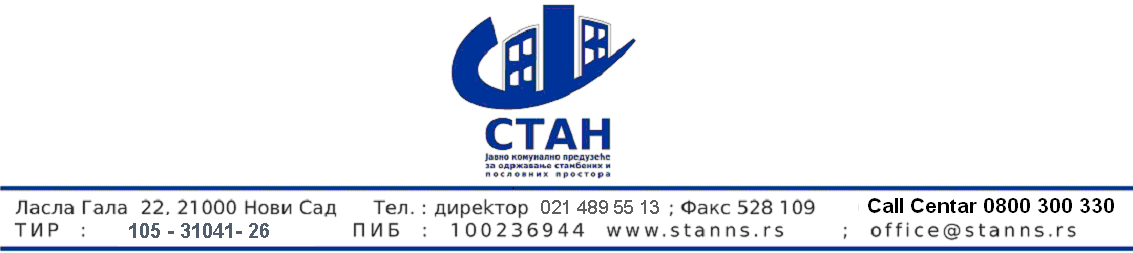 Број јавне набавке: 20/2020КОНКУРСНА ДОКУМЕНТАЦИЈАОТВОРЕНИ ПОСТУПАК-ОКВИРНИ СПОРАЗУМ-Стубови за јавно осветљењеОзнака из општег речника набавке: 34928510Укупан број страна: 75Рок за достављање понуда: закључно са 24.08.2020.године, до 12:00 часова.Датум отварања понуда: 24.08.2020.године, у 12:15 часоваЈул, 2020. годинаНа основу члана 32.,40.став 1, члана 40а став 2. тачка 1. и 61. Закона о јавним набавкама (“Службени гласник Републике Србије” број 124/12, 14/15 и број 68/15, у даљем тексту: Закон) и члана 2. и 8. Правилника о обавезним елементима конкурсне документације у поступцима јавних набавки и начину доказивања испуњености услова (“Службени гласник Републике Србије” број 86/2015 и 41/2019), Одлуке о покретању поступка јавне набавке 20/2020 број 858 од 24. 06.2020.године и Решења о образовању комисије за јавну набавку 20/2020 број 860 од 24.06.2020.године, припремељена је:КОНКУРСНА ДОКУМЕНТАЦИЈАу отвореном поступку за јавну набавку добараСтубови за јавно осветљењеЈавна набавка број: 20/2020Садржај конкурсне документацијеОПШТИ ПОДАЦИ О ЈАВНОЈ НАБАВЦИПодаци о наручиоцуНаручилац: Јавно комунално предузеће “Стан”Адреса: Ласла Гала 22, Нови СадИнтернет страница: www.stanns.rsВрста поступка јавне набавкеПредметна јавна набавка се спроводи у отвореном поступку, у складу са Законом и подзаконским актима којима се уређују јавне набавке.Предмет јавне набавкеПредмет јавне набавке број 20/2020 су добра – Стубови за јавно осветљење.Циљ поступкаПоступак јавне набавке се спроводи ради закључења оквирног споразума.Оквирни споразум  ће се закључити између наручиоца и 3 (три) понуђача. Рок трајања оквирног споразума – једна година од дана обостраног потписивања.Уколико наручилац не добије унапред одређени број прихватљивих понуда, наручилац може да закључи оквирни споразум са мањим бројем понуђача, односно и са једним сходно члану 40. Став 3. Закона. Контакт лице и службаЛице за контакт: Ранковић ЗоранЕ-mail адреса: zrankovic@stanns.rsПријем електронске поште врши се радним данима (понедељак-петак) у радно време наручиоца од 08:00 – 14:00 часова.Сва документација која је послата после радног времена наручиоца телефаксом и електронском поштом сматраће се да је примљена првог наредног радног дана наручиоца.ПОДАЦИ О ПРЕДМЕТУ ЈАВНЕ НАБАВКЕПредмет јавне набавкеПредмет јавне набавке број 20/2020 су добра:Стубови за јавно осветљењеОзнака из општег речника набавке: 34928510 – Стубови за уличну расвету.Врста оквирног споразумаОквирни споразум се закључује са три понуђача на период од једне године. У периоду трајања оквирног споразума Наручилац  закључује појединачне уговоре о јавној набавци при чему је обавезан да приликом избора најповољније понуде и доношења одлуке о додели појединачног уговора поступа у складу са чланом 40. став 6. и чланом 40а, став 2. тач. 1. ЗЈН и условима дефинисаним у оквирном споразуму.Поступак доделе појединачних уговора по оквирном споразуму, спроводи се према условима за доделу уговора утврђеним у оквирном споразуму, на основу већ достављених понуда добављача, без поновног отварања конкуренције међу добављачима.Напомена:Вредност оквирног споразума је: Стубови за јавно осветљење.......................................10.000.000,00 РСДОБРАЗАЦ 1ВРСТА, ТЕХНИЧКЕ КАРАКТЕРИСТИКЕ, КВАЛИТЕТ, КОЛИЧИНА И ОПИС ДОБАРА, НАЧИН СПРОВОЂЕЊА КОНТРОЛЕ И ОБЕЗБЕЂЕЊА ГАРАНЦИЈЕ КВАЛИТЕТА, РОК И МЕСТО ИСПОРУКЕТЕХНИЧКА СПЕЦИФИКАЦИЈАСТУБОВИ ЗА ЈАВНО ОСВЕТЉЕЊЕСтубови се испоручују са анкер корпом или анкер сетом, без нивелационе гуме и без прикључне плоче, неожичени.Понуђач је у обавези да достави важећи каталог или техничке цртеже произвођача СТУБОВА за јавно осветљење, који садрже доказе да понуђена добра испуњавају тражене техничке карактеристике из спецификације Наручиоца. Каталог не мора бити преведен на српски језик, уколико је са европског говорног подручја.Уколико се у току важења оквирног споразума, појави потреба за испоруком добара која су предмет набавке, а која нису наведена у Спецификацији Наручиоца,понуђач ће за таква добра, на захтев Наручиоца,дати накнадну понуду. Цене у накнадној понуди не могу бити веће од упоредивих тржишних цена. Сва евентуална одступања и корекције у погледу количина предвиђених добара, као и у погледу додатних добара на основу накнадне понуде, могу се кретати само у оквиру укупно уговорене вредности.Уколико је у пољу „ЈЕДИНИЧНА ЦЕНА“ уписано „0,00“ тумачиће се да је предметна позиција понуђена без надокнаде (бесплатна);Уколико је у пољу „ЈЕДИНИЧНА ЦЕНА“ уписана „/“ или је остављено празно поље и слично, Наручилац ће тумачити да Понуђач предметну позицију не нуди и понуда се одбија као неприхватљива.Напомена:*Укупна цена без ПДВ-а служи само за упоређивање приспелих понуда. Ако приликом множења оквирних количина и јединичних цена укупно понуђена цена буде изнад процењене вредности, неће се понуда одбити као неприхватљива. Количине наведене у техничкој спецификацији су оквирне. Стварне количине за испоруку ће се дефинисати у обострано потписаним појединачним уговорима или наруџбеницама, после потписивања оквирног споразума са три понуђача.Уговарање се врши по јединичним ценама из техничке спецификације која је саставни део оквирног споразума и количинама из обострано потписаног појединачног уговора или наруџбенице до укупне вредности оквирног споразума од  10.000.000,00 динараМ.П.		Потпис овлашћеног лица понуђача:УСЛОВИ ЗА УЧЕШЋЕ У ПОСТУПКУ ЈАВНЕ НАБАВКЕ ИЗ ЧЛАНА 75. И 76. ЗАКОНА И УПУТСТВО КАКО СЕ ДОКАЗУЈЕ ИЗСПУЊЕНОСТ ТИХ УСЛОВАУСЛОВИ ЗА УЧЕШЋЕ У ПОСТУПКУ ЈАВНЕ НАБАВКЕ ИЗ ЧЛАНА 75. И 76. ЗАКОНАПраво на учешће у поступку предметне јавне набавке има понуђач који испуњава обавезне услове за учешће у поступку јавне набавке дефинисане чланом 75. Закона, и то.Да је регистрован код надлежног органа, односно уписан у одговарајући регистар (члан 75. став 1. тачка 1) Закона);Да он и његов законски заступник није осуђиван за неко од кривичних дела као члан организоване криминалне групе, да није осуђиван за кривична дела против привреде, кривична дела против животне средине, кривично дело примања или давања мита, кривично дело превара (члан 75. став 1. тачка 2) Закона).Да је измирио доспеле порезе, доприносе и друге јавне дажбине у складу са прописима Републике Србије или стране државе када има седиште на њеној територији (члан 75. став 1. тачка 4) Закона).Понуђач је дужан да при састављању понуде изричито наведе да је поштовао обавезе које произлазе из важећих прописа о заштити на раду, запошљавању и условима рада, заштити животне средине, као и да гарантује да нема забрану обављања делатности која је на снази у време подношења понуде(члан 75. став 2. Закона).Понуђач који учествује у поступку предметне јавне набавке, мора испунити додатне услове за учешће у поступку јавне набавке, дефинисане чланом 76. Закона, и то:Финансијски  капацитет:Да понуђач у задњих 12 (дванаест) месеци који претходе месецу објављивања позива за подношење понуда на Порталу јавних набавки није био неликвидан.Пословни капацитет:Да је понуђач у последњих 3 (три) година (2017/18/19), извршио испоруку стубова за јавно осветљење у укупној вредности већој од 10.000.000,00 динара без ПДВ-а.Сертификати: Понуђач мора да има следеће сертификате:- ISO 9001- ISO 14001- OHSAS 18001Ауторизација:Понуђач доставља Потврду/Ауторизацију произвођача или овлашћеног дистрибутера за територију републике Србије, којом потврђује да је Понуђач овлашћен за продају стубова за јавно осветљење које нуди у понуди, као и да су производи оригинални производи тог произвођача.1.3	Уколико понуђач подноси понуду са подизвођачем, у складу са чланом 80. Закона, подизвођач мора да испуњава обавезне услове из члана 75. став 1. тачка 1) до 4) Закона.1.4	Уколико понуду подноси група понуђача, свки понуђач из групе понуђача, мора да испуни обавезне услове из члана 75. став 1. тачка 1) до 4) Закона, а додатне услове испуњавају заједно.УПУТСТВО КАКО СЕ ДОКАЗУЈЕ ИСПУЊЕНОСТ УСЛОВАУслов из члана 75. став 1. тачка 1) Закона - Доказ: извод из регистра Агенције за привредне регистре, односно извод из Привредног суда.Услов из члана 75. став 1. тачка 2) Закона - Доказ:Правналица: 1) Извод из казнене евиденције, односно уверење основног суда на чијем подручју се налази седиште домаћег правног лица, односно седиште представништва или огранка страног правног лица, којим се потврђује да правно лице није осуђивано за кривична дела против привреде, кривична дела против животне средине, кривично дело примања или давање мита, кривично дело преваре; 2) Извод из казнене евиденције Посебног одељења за организовани криминал Вишег суда у Београду, којим се потврђује да правно лице није осуђивано за неко од кривичних дела организованог криминала; 3) Извод из казнене евиденције, односно уверење надлежне полицијске управе МУП-а, којим се потврђује да законски заступник понуђача није осуђиван за кривична дела против привреде, кривична дела против животне средине, кривично дело примања или давања мита, кривично дело преваре и неко од кривичних дела организованог криминала (захтев се може поднети према месту рођења или према месту пребивалишта законског заступника). Уколико понуђач има више законских заступника дужан је да достави доказ за сваког од њих. Предузетници и физичка лица: Извод из казнене евиденције, односно уверење надлежне полицијске управе МУП-а, којим се потврђује да није осуђиван за неко од кривичних дела као члан организоване криминалне групе, да није осуђиван за кривична дела против привреде, кривична дела против животне средине, кривично дело примања или давања мита, кривично дело преваре (захтев се може поднети према месту рођења или према месту пребивалишта).	Доказ не може бити старији од два месеца пре отварања понуда;Услов из члана 75. став 1. тачка4) Закона - Доказ:Уверење Пореске управе Министарства финансија и привреде да је измирио доспеле порезе и доприносе и уверење надлежне управе локалне самоуправе да је извршио обавезе по основу изворних локалних јавних прихода или потврду Агенције за приватизацију да се понуђач налази у поступку приватизације.Доказ не може бити старији од два месеца пре отварања понуда;Услов из члана 75. став 2. Закона - Доказ:Потписан и оверен Образац изјаве (Образац 7). Изјава мора да буде потписана од стране овлашћеног лица понуђача и оверена печатом.Уколико понуду подноси група понуђача, Изјава мора бити потписана од стране овлашћеног лица сваког понуђача из групе понуђача и оверена печатом.Испуњеност додатних услова за учешће у поступку предметне јавне набавке, понуђач доказује достављањем следећих доказа:Финансијски капацитет – Доказ:Понуђач је дужан да достави Потврду Народне банке Србије да понуђач у задњих дванаест месеци који претходе месецу објављивања позива за подношење понуда на Порталу јавних набавки није био неликвидан.Пословни капацитет – Доказ: Понуђач је дужан да достави референц листу испоручених добара у претходних 3 године (2017/18/19 год.) за предмет јавне набавке, која садржи (назив наручиоца, контакт особу, адресу и број телефона, вредност испоручених добара(реализована вредност уговора). Референц листа мора да буде потписана од стране одговорног лица понуђача. Понуђач је дужан да узреференц листу достави фотокопије Потврда од стране Наручилаца наведених у референц листи. Наручилац задржава право накнадне провере.Сертификати – Доказ: Понуђач доставља фотокопије важећих сертификата.4)   Ауторизација: Понуђач је дужан да достави Потврду/Ауторизацију произвођача или овлашћеног дистрибутера за територију републике Србије, којом потврђује да је Понуђач овлашћен за продају стубова за јавно осветљење које нуди у понуди, као и да су производи оригинални производ тог произвођача.Уколико понуду подноси група понуђача понуђач је дужан да за сваког члана групе достави наведене доказе да испуњава услове из члана 75. став 1. тачка 1) до 4) Закона.Додатне услове група понуђача испуњава заједно.Уколико понуђач подноси понуду са подизвођачем, понуђач је дужан да за подизвођача достави доказе да испуњава услове из члана 75. став 1. тачка 1) до 4) Закона.Наведене доказе о испуњености услова понуђач може доставити у виду неоверених копија, а наручилац може пре доношења одлуке о додели уговора да тражи од понуђача, чија је понуда на основу извештаја за јавну набавку оцењена као најповољнија, да достави на увид оригинал или оверену копију свих или појединих доказа.Ако понуђач у остављеном, примереном року, који не може бити краћи од пет дана, не достави на увид оригинал или оверену копију тражених доказа, наручилац ће његову понуду одбити као неприхватљиву.Понуђач који су регистровани у регистру који води Агенција за привредне регистре не морају да доставе доказ из члана 75. став 1. тачка 1) до тачке 3), који су јавно доступни на интернет страници Агенције за привредне регистре – Регистар понуђача.Наручилац неће одбити понуду као непихватљиву, уколико не садржи доказ одређен конкурсном документацијом, ако понуђач наведе у понуди интернет страницу на којој су подаци, који су тражени у оквиру услова јавно доступни.Уколико је доказ о испуњености услова електронски документ, понуђач доставља копију електронског документа у писаном облику, у складу са законом којим се уређује електронски документ.Ако се у држави у којој понуђач има седиште не издају тражени докази, понуђач може, уместо доказа, приложити своју писану изјаву, дату под кривичном и материјалном одговорношћу оверену пред судским или управним органом, јавним бележником или другим надлежним органом те државе.Ако понуђач има седиште у другој држави, наручилац може да провери да ли су документи којима понуђач доказује испуњеност тражених услова издати од стране надлежних органа те државе.Понуђач је дужан да без одлагања писмено обавести наручиоца о било којој промени у вези са испуњеношћу услова из поступка јавне набавке, која наступи до доношења одлуке, односно закључења уговора, односно током важења уговора о јавној набавци и да је документује на прописани начин.Понуђачи могу, у складу са одредбама члана 77. став 4. Закона, уместо обавезних и додатних услова за учествовање, доставити изјаву којом под пуном материјалном и кривичном одговорношћу, потврђују да испуњавају тражене услове, осим услова из члана 75, став 1. тачка 5) (да има важећу дозволу надлежног органа за обављање делатности која је предмет јавне набавке, ако је таква дозвола предвиђена посебним прописом).Ако је понуђач доставио изјаву из члана 77. став 4. овог Закона, Наручилац је пре доношења одлуке о додели уговора дужан да од понуђача чија је понуда оцењена као најповољнија затражи да достави копију захтеваних доказа о испуњености услова, а може и да затражи на увид оригинал или оверену копију свих или појединих доказа. Наручилац доказе може да затражи и од осталих понуђача (члан 79. став 2. Закона).Ако понуђач у остављеном, примереном року, који не може бити краћи од пет дана, не достави копију захтеваних доказа о испуњености услова или (уколико наручилац то захтева) на увид оригинал или оверену копију свих или појединих доказа, наручилац ће његову понуду одбити као неприхватљиву.УПУТСТВО ПОНУЂАЧИМА КАКО ДА САЧИНЕ ПОНУДУПОДАЦИ О ЈЕЗИКУ НА КОЈЕМ ПОНУДА МОРА ДА БУДЕ САСТАВЉЕНАПонуду саставити на српском језику.НАЧИН НА КОЈИ ПОНУДА МОРА ДА БУДЕ САЧИЊЕНАПонуђач понуду подноси непосредно или путем поште у затвореној коверти или кутији, затворену на начин да се приликом отварања понуда може са сигурношћу утврдити да се први пут отвара.На полећини коверте или на кутији навести назив и адресу понуђача.У случају да понуду подноси група понуђача, на коверти је потребно назначити да се ради о групи понуђача и навести називе и адресу свих учесника у заједничкој понуди.Понуду доставити на адресу: ЈКП “Стан”, Ласла Гала 22, Нови Сад, са назнаком: “Понуда за јавну набавку –Стубови за јавно осветљење, ЈН број 20/2020 – НЕ ОТВАРАТИ”. Понуда се сматра благовременом уколико је примљена од стране наручиоца до 24.08.2020. године до 12:00 часова.Наручилац ће,по пријему одређене понуде, на коверти, односно кутији у којој се понуда налази, обележити време пријема и евидентирати број и датум јпонуде према редоследу приспећа. Уколико је понуда достављена непосредно, наручилац ће понуђачу предати потврду пријема понуде. У потврди о пријему наручилац ће навести датум и сат пријема понуде.Понуда коју наручилац није примио у року одређеном за подношење понуда, односно која је примљена по истеку дана и сата до којег се могу понуде подносити, сматраће се неблаговременом.Понуда, поред докумената, којим се доказује испуњеност обавезних и додатних услова, мора садржати:Образац понуде,Врста, техничке карактеристике, квалитет, количина и опис добара, начин спровођења контроле и обезбеђења гаранције квалитета, рок и место испоруке,Модел оквирног споразума,Образац структуре цена,Образац трошкова припреме понуде (достављање овог обрасца није обавезно),Образац изјаве о назависној понуди,Образац изјаве о поштовању обавеза из члана 75. став 2. Закона,Меница за озбиљност понуде.Наведени обрасци морају бити попуњени, не графитном оловком, потписани од стране овлашћеног лица понуђача, и оверени печатом.Уколико понуђачи подносе заједничку понуду, група понуђача може да се определи да обрасце дате у конкурсној документацији потписују и печатом оверавају сви понуђачи из групе понуђача или група понуђача може да одреди једног понуђача из групе који ће попуњавати, потписивати и печатом оверавати обрасце дате у конкурсној документацији,  – не односи се на обрасце који подразумевају давање изјава под материјалном и кривичном одговорношћу (Образац изјаве о независној понуди и Образац изјаве у складу са чланом 75.став2.Закона о јавним набавкама)Уколико понуђачи подносе заједничку понуду, обрасци који подразумевају давање изјава под моралном и кривичном одговорношћу(Образац изјаве о независној понуди и Образац изјаве у складу са чланом 75.став2.Закона о јавним набавкама),достављају се за сваког учесника у заједничкој понуди посебно и сваки од учесника у заједничкој понуди потписује и печатом оверава образац који се на њега односи. У случају да се понуђачи определе да један понуђач из групе потписује и печатом оверава обрасце дате у конкурсној документацији (изузев образаца који подразумевају давање изјава под материјалниом и кривичном одговорношћу), наведено треба дефинисати споразумом којим се понуђачи из групе међусобно и према наручиоцу обавезују на извршење јавне набавке, а који чини саставни део заједничке понуде сагласно члану 81. Закона.ПАРТИЈЕПредметна јавна набавка није обликована по партијама.ПОНУДА СА ВАРИЈАНТАМАПодношење понуде са варијантама није дозвољено.НАЧИН ИЗМЕНЕ, ДОПУНЕ И ОПОЗИВА ПОНУДЕУ року за подношење понуде, понуђач може да измени, допуни или опозове своју понуду на начин који је одређен за подношење понуде.Понуђач је дужан да јасно назначи који део понуде мења, односно која документа накнадно доставља.Измену, допуну или опозив понуде треба доставити на адресу: ЈКП “Стан”, Ласла Гала 22, Нови Сад, са назнаком:-  “Измена понуде за јавну набавку –Стубови за јавно осветљење, ЈН број 20/2020 – НЕ ОТВАРАТИ”, или- “Допуна понуде за јавну набавку –Стубови за јавно осветљење, ЈН број 20/2020– НЕ ОТВАРАТИ”, или- “Опозив понуде за јавну набавку – Стубови за јавно осветљење, ЈН број 20/2020– НЕ ОТВАРАТИ”, или- “Измена и допуна понуде за јавну набавку – Стубови за јавно осветљење, ЈН број 20/2020– НЕ ОТВАРАТИ”.На полеђини коверте или на кутији навести назив и адресу понуђача. У случају да понуду подноси група понуђача, на коверти је потребно назначити да се ради о групи понуђача и навести називе и адресу свих учесника у заједничкој понуди.По истеку рока за подношење понуда понуђач не може да повуче нити да мења своју понуду.УЧЕСТВОВАЊЕ У ЗАЈЕДНИЧКОЈ ПОНУДИ ИЛИ КАО ПОДИЗВОЂАЧПонуђач може да поднесе само једну понуду.Понуђач који је самостално поднео понуду не може истовремено да учествује у заједничкој понуди или као подизвођач, нити исто лице може учествовати у више заједничких понуда.У Обрасцу понуде (Образац 2), понуђач наводи на који начин подноси понуду, односно да ли подноси понуду самостално, или као заједничку понуду, или подноси понуду са подизвођачем.ПОНУДА СА ПОДИЗВОЂАЧЕМУколико понуђач подноси понуду са подизвођачем, дужан је да у Обрасцу понуде (Образац 2) наведе да понуду подноси са подизвођачем, проценат укупне вредности набавке који ће поверити подизвођачу, а који не може бити већи од 50%, као и део предмета набавке који ће извршити преко подизвођача.Понуђач у Обрасцу понуде наводи назив и седиште подизвођача, уколико ће делимично извршење набавке поверити подизвођачу.Уколико оквирни споразуми и појединачни уговори о јавној набавци буду закључени између наручиоца и понуђача који подноси понуду са подизвођачем, тај подизвођач ће бити наведен и у оквирном споразуму и у уговору о јавној набавци.Понуђач је дужан да за подизвођаче достави доказе о испуњености услова који су наведени у конкурсној документацији, у складу са Упутством како се доказује испуњеност услова.Понуђач у потпуности одговара наручиоцу за извршење обавеза из поступка јавне набавке, односно извршење уговорних обавеза, без обзира на број подизвођача.Понуђач је дужан да наручиоцу, на његов захтев, омогући приступ код подизвођача, ради утврђивања испуњености тражених услова.У предметној јавној набавци наручилац не предвиђа пренос доспелих потраживања директно подизвођачу.ЗАЈЕДНИЧКА ПОНУДАПонуду може поднети група понуђача.Уколико понуду подноси група понуђача, саставни део заједничке понуде мора бити споразум који се понуђачи из групе међусобно и према наручиоцу обавезују на извршење јавне набавке, а који обавезно садржи податке из члана 81. става 4. тачка 1) и 2) Закона и то податке о:податке о члану групе који ће бити носилац посла, односно који ће поднети понуду и који ће заступати групу понуђача пред наручиоцем и,опис послова сваког од понуђача из групе понуђача у извршењу уговора.Група понуђача је дужна да достви све доказе о изпуњености услова који су наведени у конкурсној документацији, у складу са Упутством како се доказује испуњеност услова.Понуђачи из групе понуђача одговарају неограничено солидарно према наручиоцу.Задруга може поднети понуду самостално, у своје име, а за рачун задругара или заједничку понуду у име задругара.Ако задруга подноси понуду у своје име за обавезе из поступка јавне набавке и уговора о јавној набавци одговара задруга и задругари у складу са законом.Ако задруга подноси заједничку понуду у име задругара, за обавезе из поступка јавне набавке и уговора о јавној набаци неограничено солидарно одговарају задругари.НАЧИН И УСЛОВИ ПЛАЋАЊА, ГАРАНТНИ РОК, КАО И ДРУГЕ ОКОЛНОСИ ОД КОЈИХ ЗАВИСИ ПРИХВАТАЊЕ ПОНУДЕЗахтеви у погледу начина, рока и услова плаћањаИсплата фактура извршиће се од стране Наручиоца у року до 45 (четрдесетпет) дана од дана пријема исправне фактуре оверене од стране овлашћених лица испред Наручиоца, након претходн оизвршене записничке примопредаје добара.Испоручилац ће фактуристи  добра  на  основу јединичних цена из усвојене понуде.Плаћање се врши уплатом на рачун понуђача.Понуда понуђача који буде захтевао уплату аванса, биће одбијена као неприхватљива.Захтеви у погледу начина, рока и места испоруке добараИспорука ће се вршити сукцесивно у року од _______ (максимум 30 календарских дана) од дана пријема писаног захтева наручиоца.Место испоруке Fco купац – Ласла Гала 22, Нови Сад.Захтеви у погледу рока важења понудеРок важења понуде __ (минимум 45 дана) од дана отварања понуда.У случају истека рока важења понуде, наручилац је дужан да у писаном облику затражи од понуђача продужење рока важења понуде.Понуђач који прихвати захтев за продужење рока важења понуде не може мењати понуду.Захтеви у погледу гарантног рока___________ (минимум 24 месеца) од дана испоруке.Други захтевиЗа ову јавну набавку нема других захтева.ВАЛУТА И НАЧИН НА КОЈИ МОРА ДА БУДЕ НАВЕДЕНА И ИЗРАЖЕНА ЦЕНА У ПОНУДИЦена мора бити исказана у динарима, са и без пореза на додату вредност, са урачунатим свим трошковима које понуђач има у реализацији предметне јавне набавке, с тим да ће се за оцену понуде узимати у обзир цена без пореза на додату вредност.Цена је фиксна и не може се мењати.Ако је у понуди исказана неуобичајено ниска цена, наручилац ће поступити у складу са чланом 92. Закона.ПОДАЦИ О ВРСТИ, САДРЖИНИ, НАЧИНУ ПОДНОШЕЊА, ВИСИНИ И РОКОВИМА ОБЕЗБЕЂЕЊА ИСПУЊЕЊА ОБАВЕЗА ПОНУЂАЧА11.1 За озбиљност понудеПонуђач је дужан да у понуди достави 1 (једну) бланко сопствену меницу, која мора бити евидентирана у Регистру меница и овлашћења Народне банке Србије, као и доказ о регистрацији меница. Меница мора бити оверена печатом и потписана од стране лица овлашћеног за потписивање, а уз исту мора бити достављено попуњено и оверено менично овлашћење – писмо, са назначеним износом од 1.000.000,00 динара без ПДВ-а. Уз меницу мора бити достављена копија картона депонованих потписа који је издат од стране пословне банке коју понуђач наводи у меничном овлашћењу – писму. Рок важења менице је минимум 45 дана од дана отварања понуда.Наручилац ће уновчити меницу дату уз понуду уколико: понуђач након истека рока за подношење понуда повуче, опозове или измени своју понуду; понуђач коме је додељен оквирни споразум благовремено не потпише оквирни споразум о јавној набавци; понуђач коме је додељен оквирни споразум не поднесе средство обезбеђења за добро извршење посла у складу са захтевима из конкурсне документације.Наручилац ће вратити меницу понуђачима са којима није закључен оквирни споразум, одмах по закључењу оквирног споразума са изабраним понуђачем.Уколико понуђач не достави меницу понуда ће бити одбијена као неприхватљива.11.2 За добро извршење посла-оквирни споразумИзабрани понуђач се обавезује да ћe приликом закључења оквирног споразума, предати Наручиоцу 1 (једну) бланко сопствену меницу, као обезбеђење за добро извршење посла, која мора бити евидентирана у Регистру меница и овлашћења Народне банке Србије. Меница мора бити оверена печатом и потписанаод стране лица овлашћеног за потписивање, а уз исту мора бити достављено попуњено и оверено менично овлашћење,са назначеним износом од 10% од укупне вредности оквирног споразума без ПДВ-а.Уз меницу мора бити достављена копија картона депонованих потписа који је издат од пословне банке коју Изабрани понуђач наводи у меничном овлашћењу – писму. Рок важења менице је 13 месеци од обостраног потписивања оквирног споразума.Наручилац ће уновчити датуменицу уколико: изабрани Понуђач не буде извршавао своје обавезе у роковима и на начин предвиђен оквирним споразумом, не закључи појединачни уговор у складу са овим оквирним споразумом или не достави средство обезбеђења уз појединачни уговор који Наручилац и Изабрани понуђач закључе по основу оквирног споразума.11.3 За добро извршење посла-појединачан уговор о јавној набавци закључен на основу овог оквирног споразумаИзабрани понуђач се обавезује да ће приликом закључења појединачног уговора на основу оквирног споразума, предати Наручиоцу 1 (једну) бланко сопствену меницукао обезбеђење за добро извршење посла, која мора бити евидентирана у Регистру меница и овлашћења Народнебанке Србије. Меница мора бити оверена печатом и потписана од стране лица овлашћеног за потписивање,а уз исту мора бити достављено попуњено и оверено менично овлашћење,са назначеним износом од 10% од укупне вредности појединачног уговора без ПДВ-а, са роком важности који је 30 (тридесет) дана дужи од истека важења појединачног уговора.	Наручилац ће уновчити дату меницу у случају да Изабрани понуђач не извршава све своје	обавезе у роковима и на начин предвиђен појединачним уговором. 11.4 За отклањање грешака у гарантном року- појединачан уговор о јавној набавци  закључен на основу овог оквирног споразумаИзабрани понуђач се обавезује да у тренутку примопредаје добара, преда Наручиоцу 1 (једну) бланко сопствену меницу, као обезбеђење за отклањање евентуалних недостатака угарантном року,која мора бити евидентирана у Регистру меница и овлашћења Народнебанке Србије.Меница мора бити оверена печатом и потписанаод стране лица овлашћеног за потписивање, а уз исту мора бити достављено попуњено и оверено менично овлашћење –писмо, са назначеним износом од 5% од укупне вредности из појединачног уговора који закључе Наручилац и Изабрани понуђач.Уз меницу мора бити достављена копија картона депонованих потписа који је издат од пословне банке коју Изабрани понуђач наводи у меничном овлашћењу – писму.Рок важења менице тече од дана извршене примопредаје добара, и траје 5 (пет) дана дуже од истека гарантног рока.Наручилац ће уновчити дату меницу уколикоИзабрани понуђач у току трајања гарантног рока не отклони недостатке.Уколико уговорена вредност појединачног уговора закљученог на основу овог оквирног споразума није већа од износа из члана 39. став 2. Закона о јавним набавкама, Наручилац може одлучити да по појединачном уговору не уговара средства обезбеђењаЗАШТИТА ПОВЕРЉИВОСТИ ПОДАТАКА КОЈЕ НАРУЧИЛАЦ СТАВЉА ПОНУЂАЧИМА НА РАСПОЛАГАЊЕ, УКЉУЧУЈУЋИ И ЊИХОВЕ ПОДИЗВОЂАЧЕПредметна набавка не садржи поверљиве информације које наручилац ставља на располагање.ИЗМЕНЕ ТОКОМ ТРАЈАЊА УГОВОРА ИЗ ЧЛАНА 115. СТАВ 1Наручилац може након закључења уговора о јавној набавци без спровођења поступка јавне набавке повећати обим предмета набавке, с тим да се вредност уговора може повећати максимално до 5% од укупне вредности првобитно закљученог уговора, при чему укупна вредност повећања уговора не може да буде већа од вредности из члана 39. став 1. овог закона, односно члана 124а за наручиоце из области водопривреде, енергетике, саобраћаја и поштанских услуга, под условом да је та могућност јасно и прецизно наведена у конкурсној документацији и уговору о јавној набавци.ДОДАТНЕ ИНФОРМАЦИЈЕ ИЛИ ПОЈАШЊЕЊА У ВЕЗИ СА ПРИПРЕМАЊЕМ ПОНУДЕЗаинтересовано лице може, у писаном облику (путем поште на адресу наручиоца, електронске поште на е-маил zrankovic@stanns.rs тражити од наручиоца додатне информације или појашњења у вези са припремањем понуде, при чему може да укаже Наручиоцу и на евентуалне недостатке и неправилности у конкурсној документацији, најкасније 5 дана пре истека рока за подношење понуде.Наручилац је дужан да у року од 3 дана од дана пријема захтева, објави одговор на Порталу јавних набавки и на својој интернет страници.Додатне информације или појашњења упућују се са напоменом “Захтев за додантим информацијама или појашњењима конкурсне документације, ЈН број 20/2020”.Ако наручилац измени или допуни конкурсну документацију 8 или мање дана пре истека рока за подношење понуда, дужан је да продужи рок за подношење понуда и објави обавештење о продужењу рока за подношење понуда.По истеку рока предвиђеног за подношење понуда наручилац не може да мења нити да допуњује конкурсну документацију.Тражење додатних информација или појашњења у вези са припремањем понуде, телефоном није дозвољено.Комуникација у поступку јавне набавке врши се искључиво на начин одређен чланом 20. Закона.ДОДАТНА ОБЈАШЊЕЊА ОД ПОНУЂАЧА ПОСЛЕ ОТВАРАЊА ПОНУДА И КОНТРОЛА КОД ПОНУЂАЧА ОДНОСНО ЊЕГОВОГ ПОДИЗВОЂАЧАПосле отварања понуда наручилац може приликом стручне оцене понуда да у писаном облику захтева од понуђача додатна објашњења која ће му помоћи при прегледу, вредновању и упоређивању понуда, а може да врши контролу (увид) код понуђача, односно његовог подизвођача (члан 93. Закона).Уколико наручилац оцени да су потребна додатна објашњења или је потребно извршити контролу (увид) код понуђача, односно његовог подизвођача, наручилац ће понуђачу оставити примерени рок да поступи по позиву наручиоца, односно да омогући наручиоцу контролу (увид) код понуђача, као и код његовор подизвођача.Наручилац може уз сагласност понуђача да изврши исправке рачунских грешака уочених приликом разматрања понуде по окончаном поступку отварања.У случају разлике између јединичне и укупне цене, меродавна је јединична цена.Ако се понуђач не сагласи са исправком рачунских грешака, наручилац ће његову понуду одбити као неприхватљиву.ВРСТЕ КРИТЕРИЈУМА ЗА ИЗБОР НАЈПОВОЉНИЈЕ ПОНУДЕ, ЕЛЕМЕНТИ КРИТЕРИЈУМА И МЕТОДОЛОГИЈА ЗА ДОДЕЛУ ПОНДЕРА ЗА СВАКИ ЕЛЕМЕНТ КРИТЕРИЈУМАКритеријум за избор најповољније понуде је најнижа понуђена цена (Рангира се укупна цена без ПДВ-а из обрасца 2, тачка 5.1.)ЕЛЕМЕНТИ КРИТЕРИЈУМА НА ОСНОВУ КОЈИХ ЋЕ НАРУЧИЛАЦ ИЗВРШИТИ ДОДЕЛУ ОКВИРНОГ СПОРАЗУМАУ СИТУАЦИЈИ КАДА ПОСТОЈЕ ДВЕ ИЛИ ВИШЕ ПОНУДА СА ЈЕДНАКИМ БРОЈЕМ ПОНДЕРАИЛИ ИСТОМ ПОНУЂЕНОМ ЦЕНОМУ случају да постоје две или више понуда са истим бројем пондера, наручилац ће доделити оквирни споразум понуђачу који понуди краћи рок испоруке добара.КОРИШЋЕЊЕ ПАТЕНТА И ОДГОВОРНОСТ ЗА ПОВРЕДУ ЗАШТИЋЕНИХ ПРАВА ИНТЕЛЕКТУАЛНЕ СВОЈИНЕ ТРЕЋИХ ЛИЦАНакнаду за коришћење патената, као и одговорност за повреду заштићених права интелектуалне својине трећих лица сноси понуђач.РОКОВИ И НАЧИН ПОДНОШЕЊА ЗАХТЕВА ЗА ЗАШТИТУ ПРАВА СА УПУТСТВОМ О УПЛАТИ ТАКСЕ ИЗ ЧЛАНА 156. ЗАКОНАЗахтев за заштиту права може да поднесе понуђач, односно заинтересовано лице, које има интерес за доделу уговора у поступку јавне набавке и које је претрпело или би могло да претрпи штету због поступања наручиоца противно одредбама Закона.Захтев за заштиту права подноси се Наручиоцу, а копија се истовремено доставља Републичкој комисији.Примерак захтева за заштиту права подносилац истовремено доставља Републичкој комисији. Захтев за заштиту права се доставља непосредноили препорученом пошиљком са повратницом. Захтев за заштиту права се може поднети у току целог поступка јавне набавке, против сваке радње наручиоца, осим уколико Законом није другачије одређено. Захтев за заштиту права којим се оспорава врста поступка, садржина позива за подношење понуда или конкурсне документације сматраће се благовоременом ако је је примљен од стране наручиоца најкасније седам дана пре истека рока за подношење понуда, без обзира на начин достављања и уколико је подносилац захтева у складу са чланом 63. став 2. Овог Закона указао Наручиоцу на евентуалне недостатке и неправилности, а Наручилац исте није отклонио.Захтев за заштиту права којим се оспоравају радње које Наручилац предузима пре истека рока за подношење понуда, а након истека рока из става 3. члана 149. Закона, сматраће се благовременим уколико је поднет најкасније до истека рока за подношење понуда.После доношења одлуке о додели уговор из члана 108. Закона или одлуке о обустави поступка јавне набавке из члана 109. Закона, рок за подношење захтева за заштиту права је 10 дана од дана објављивања одлуке на Порталу јавних набавки.Захтевом за заштиту права не могу се оспоравати радње наручиоца предузете у поступку јавне набавке ако су подносиоцу захтева били или могли бити познати разлози за његово подношење пре истека рока за подношење захтева из става 3. и 4. члана 149. Закона, а подносилац захтева га није поднео пре истека тог рока.Ако је у истом поступку јавне набавке поново поднет захтев за заштиту права од стране истог подносиоца захтева, у том захтеву се не могу оспоравати радње наручиоца за које је подносилац захтева знао или могао знати приликом подношења претходног захтева.О поднетом захтеву за заштиту права наручилац објављује обавештење на Порталу јавних набавки и на својој интернет страници најкасније у року од два дана од дана пријема захтева за заштиту права.Захтев за заштиту права не задржава даље активности наручиоца у поступку јавне набавке у складу са одредбама члана 150. Закона.Наручилац може да одлучи да заустави даље активности у случају подношења захтева за заштиту права, при чему је дужан да у обавештењу о поднетом захтеву за заштиту права наведе да зауставља даље активности у поступку јавне набавке.Подносилац захтева је дужан да на одређен рачун буџета Републике Србије уплати таксу из члана 156. Закона у износу од 120.000,00 динара уколико оспорава одређену радњу наручиоца пре отварања понуда и ако процењена вредност није већа од 120.000.000,00 динара, 250.000,00 динара ако се захтев за заштиту права подноси пре отварања понуде и ако је процењена вредност већа од 120.000.000,00 динара.Уколико се захтев за заштиту права подноси након отварања понуда и ако процењена вредност није већа од 120.000.000,00 динара такса износи 120.000,00 динара, као и ако је захтев поднет након отварања понуда и ако збир процењених вредности свих оспорених партија није већа од 120.000.000,00 динара, уколико је набавка обликована по партијама.Такса износи 0,1% процењене вредности јавне набавке, односно понуђене цене понуђача којем је додељен уговор, ако се захтев за заштиту права подноси након отварања понуда и ако је та вредност већа од 120.000.000,00 динара, односно 0,1% збира процењених вредности свих оспорених партија јавне набавке, односно понуђене цене понуђача којима су додељени уговори, ако се захтев за заштиту права подноси након отварања понуда и ако је та вредност већа од 120.000.000,00 динара.Као доказ о уплати таксе, у смислу члана 151. став 1. тачка 6) ЗЈН, прихватиће се:1. Потврда о извршеној уплати таксе из члана 156. ЗЈН која садржи следећеелементе:	(1) да буде издата од стране банке и да садржи печат банке;(2) да представља доказ о извршеној уплати таксе, што значи да потврда мора дасадржи податак да је налог за уплату таксе, односно налог за преноссредстава реализован, као и датум извршења налога.* Републичка комисијаможе да изврши увид у одговарајући извод евиденционог рачунадостављеног од стране Министарства финансија – Управе за трезор и на тај начин додатно провери чињеницу да ли је налог за пренос реализован.	(3) износ таксе из члана 156. ЗЈН чија се уплата врши;	(4) број рачуна: 840-30678845-06;	(5) шифру плаћања: 153 или 253;(6) позив на број: подаци о броју или ознаци јавне набавке поводом које сеподноси захтев за заштиту права;(7) сврха: ЗЗП; назив наручиоца; број или ознака јавне набавке поводом које сеподноси захтев за заштиту права;	(8) корисник: буџет Републике Србије;(9) назив уплатиоца, односно назив подносиоца захтева за заштиту права закојег је извршена уплата таксе;	(10) потпис овлашћеног лица банке.2. Налог за уплату, први примерак, оверен потписом овлашћеног лица и печатомбанке или поште, који садржи и све друге елементе из потврде о извршеној уплатитаксе наведене под тачком 1.3. Потврда издата од стране Републике Србије, Министарства финансија, Управеза трезор, потписана и оверена печатом, која садржи све елементе из потврде оизвршеној уплати таксе из тачке 1, осим оних наведених под (1) и (10), за подносиоцезахтева за заштиту права који имају отворен рачун у оквиру припадајућегконсолидованог рачуна трезора, а који се води у Управи за трезор (корисницибуџетских средстава, корисници средстава организација за обавезно социјалноосигурање и други корисници јавних средстава);4. Потврда издата од стране Народне банке Србије, која садржи све елементе изпотврде о извршеној уплати таксе из тачке 1, за подносиоце захтева за заштитуправа (банке и други субјекти) који имају отворен рачун код Народне банке Србије ускладу са законом и другим прописом.Поступак заштите права понуђача регулисан је одредбама члана 138. – 167. Закона.РОК У КОЈЕМ ЋЕ ОКВИРНИ СПОРАЗУМ БИТИ ЗАКЉУЧЕННаручилац ће оквирни споразум доставити понуђачу са којим се закључује у року од 8 дана од дана протека рока за подношење захтева за заштиту права из члана 149. Закона.У случају да је поднета само једна понуда наручилац може закључити оквирни споразум пре истека рока за подношење захтева за заштиту права, у складу са чланом 112. став 2. тачка 5) Закона.ОБРАЗАЦ 2ОБРАЗАЦ ПОНУДЕПонуда број _________ од ________.2020. године, за јавну набавку број 20/2020 –Стубови за јавно осветљење.1) ОПШТИ ПОДАЦИ О ПОНУЂАЧУ2) ПОНУДУ ПОДНОСИ:Напомена:Заокружити начин подношења понуде и уписати податке о подизвођачу, уколико се понуда подноси са подизвођачем, односно податке о свим учесницима заједничке понуде, уколико понуду подноси група понуђача.3)  ПОДАЦИ О ПОДИЗВОЂАЧУНапомена: Табелу “Подаци о подизвођачу” попуњавају само они понуђачи који подносе понуду са подизвођачем, а уколико има већи број подизвођача од места предвићених у табели, потребно је да се наведени образац копира у довољном броју примерака, да се попуни и достави за сваког подизвођача.4)  ПОДАЦИ О УЧЕСНИКУ У ЗАЈЕДНИЧКОЈ ПОНУДИНапомена:Табелу “Подаци о учеснику у заједничкој понуди” попуњавају само они понуђачи који подносе заједничку понуду, а уколико имавећи број учесника у заједничкој понуди од места предвиђених у табели, потребно је да се наведени образац копира у довољном броју примерака, да се попуни и достави за сваког понуђача који је учесник у заједничкој понуди.5) ОПИС ПРЕДМЕТА ЈАВНЕ НАБАВКЕ -Стубови за јавно осветљење.М.П.                     Потпис овлашћеног лица понуђача:Напомена:Образац понуде понуђач мора да попуни, овери печатом и потпише, чиме потврђује да су тачни подаци који су у обрасцу понуде наведени. Уколико понуђачи подносе заједничку понуду, група понуђача може да се определи да образац понуде потписују и печатом оверавају сви понуђачи из групе понуђача или група понуђача може да одреди једног понуђача из групе који ће попунити, потписати и печатом оверити образац понуде.ОБРАЗАЦ 3МОДЕЛ ОКВИРНОГ СПОРАЗУМАОвај оквирни споразум закључен је између:Наручиоца ЈКП Станса седиштем у Новом Саду, улица Ласла Гала 22, које заступа директор Иван РадојичићПИБ: 100236944: Матични број: 08114854	(у даљем тексту: Наручилац)иследећих Испоручиоца:1. ................................................................................................са седиштем у ............................................, улица ..........................................,ПИБ:.......................... Матични број: ........................................Телефон:............................Телефакс:кога заступа...................................................................(у даљем тексту: Испоручилац 1);2. ................................................................................................са седиштем у ............................................, улица ..........................................,ПИБ:.......................... Матични број: ........................................Телефон:............................Телефакс:кога заступа...................................................................(у даљем тексту: Испоручилац 2);3. ................................................................................................са седиштем у ............................................, улица ..........................................,ПИБ:.......................... Матични број: ........................................Телефон:............................Телефакс:кога заступа...................................................................(у даљем тексту: Испоручилац 3).Стране у оквирном споразуму сагласно констатују:- да је Наручилац у складу са Законом о јавним набавкама („Службени гласник РС”124/12, 14/15 и број 68/15; у даљем тексту: Закон) спровео отворени поступак јавне набавке добара–Стубови за јавно осветљење, ЈН број 20/2020, са циљем закључивања оквирног споразума. Рок трајања Oквирног споразума je једна година.- да је Наручилац донео Одлуку о закључивању оквирног споразума број ............од ................., у складу са којом се закључује овај оквирни споразум између Наручиоца и Испоручиоца 1, Испоручиоца 2,  Испоручиоца 3;- да је Испоручилац 1 доставио Понуду бр............ од..............................., која чинисаставни део овог оквирног споразума (у даљем тексту: Понуда Испоручиоца 1),- да је Испоручилац 2 доставио Понуду бр............ од..............................., која чинисаставни део овог оквирног споразума (у даљем тексту: Понуда Испоручиоца  2),- да је Испоручилац 3 доставио Понуду бр............ од..............................., која чинисаставни део овог оквирног споразума (у даљем тексту: Понуда Испоручиоца  3),- овај оквирни споразум не представља обавезу Наручиоца на закључивање уговора о јавној набавци.Стране у оквирном споразуму сагласно констатују:ПРЕДМЕТ ОКВИРНОГ СПОРАЗУМАЧлан 1.Предмет оквирног споразума је утврђивање услова за закључивање свих будућих уговора о јавној набавци – Стубови за јавно осветљење, који се могу према потребама Наручиоца доделити одабраном понуђачу, у складу са условима из конкурсне документације за предметну јавну набавку.Овај оквирни споразум не утврђује конкретну испоруку добара, већ само подразумева да ће наручилац, ако му током уговореног периода буде потребно нешто што је предмет набавке, склопити са одабраним понуђачем један или више уговора о јавној набавци или издати једну или више наруџбеница. ПОДИЗВОЂАЧЧлан 2.Испоручилац  1. наступа са подизвођачем _____________________, ул _______ из _____,који ће делимично извршити предметну набавку, уделу:___________________________________.Испоручилац  2. наступа са подизвођачем _____________________, ул _______ из _____,који ће делимично извршити предметну набавку, уделу:___________________________________.Испоручилац  3. наступа са подизвођачем _____________________, ул _______ из _____,који ће делимично извршити предметну набавку, уделу:___________________________________.ВАЖЕЊЕ ОКВИРНОГ СПОРАЗУМАЧлан 3.Рок трајања Oквирног споразума jeједна година, а ступа на снагу даном потписивања свих учесника споразума. ЦЕНЕЧлан 4.Укупна вредност овог оквирног споразума износи:10.000.000,00динара(словима: десетмилионадинара), без урачунатог ПДВ-а.Јединичне цене исказане су у Понуди Испоручиоца  1, Понуди Испоручиоца  2, Понуди Испоручиоца  3, без ПДВ-а, који пада на терет Наручиоца.У цену су урачунати сви потребни трошкови Испоручиоца приликом реализације ове јавне набавке.Стране из Оквирног споразума су сагласне да у складу са чланом 115. Закона о јавним набавкама, након закључења овог Оквирног споразума без претходног спровођења поступка јавне набавке могу повећати обим предмета набавке, с тим да се уговорена вредност може повећати максимално до 5 % укупне вредности из става 1. овог члана.У случају из претходног става стране из Оквирног споразума ће закључити анекс овог Оквирног споразума, којим ће регулисати повећање уговорене вредности.НАЧИН И УСЛОВИ ЗАКЉУЧИВАЊА ПОЈЕДИНАЧНИХ УГОВОРАЧлан 5.Након закључења оквирног споразума, када настане потреба Наручиоца за предметом набавке, Наручилац ће са Испоручиоцем 1 закључити појединачни уговор о јавној набавци или издати наруџбеницу о јавној набавци Испоручиоцу 1.При закључивању појединачних уговора или издавању наруџбенице о јавној набавци Испоручиоцу 1, не могу се мењати битни услови из овог оквирног споразума.Наручилац ће појединачне набавке реализовати закључивањем појединачног уговора или издавањем наруџбенице Испоручиоцу 1.Уколико Испоручилац 1 није у могућности да испоручи добра у датом року, или не достави средство обезбеђења за појединачни уговор, или буде имао три рекламациона записника издатих од стране Наручиоца, Наручилац ће реализовати средство обезбеђења за добро извршења посла из овог оквирног споразума и исти раскинути са Испоручиоцем 1, те позвати Испоручиоца 2 и на крају Испоручиоца 3, у складу са описаном процедуром.Члан 6. Појединачни уговор о јавној набавци се закључује под условима из конкурсне документације и овог оквирног споразума у погледу предмета набавке, цена, начина и рокова плаћања, рокова испоруке добара.НАЧИН И РОК ПЛАЋАЊАЧлан 7.Исплата фактура извршиће се од стране Наручиоца у року до 45 (четрдесетпет) дана од дана пријема исправне фактуре оверене од стране овлашћених лица испред Наручиоца, наконпретходноизвршене записничке примопредаје добара.Испоручилац ће фактуристи  добра  на  основу јединичних цена из усвојене понуде.Плаћање се врши уплатом на рачун понуђача.Рачун из претходног става се доставља Наручиоцу на адресу:ЈКП Стан, ул. Ласла Гала 22, 21000 Нови Сад.РОК И МЕСТО ИСПОРУКЕ ДОБАРАЧлан 8.Испорука ће се вршити сукцесивно у року од _______ (максимум 30 календарских дана) од дана пријема писаног захтева наручиоца.Место испоруке Fco купац – Ласла Гала 22, Нови Сад.ГАРАНТНИ РОКЧлан 9.Испоручилац гарантује за квалитет испоручених добара, у гарантним роком од ____ (минимум 24 месеца) од дана испоруке.ОБАВЕЗЕ ИСПОРУЧИОЦА И ПРИЈЕМ ДОБАРАЧлан 10.Испоручилац се обавезује да уговорена добра испоручи у свему према техничкој документацији, прописима, стандардима, техничким нормативима и нормама квалитета који важе за уговорену врсту добара.Испоручилац преузима потпуну одговорност за квалитет испоручених добара на основу обострано потписаног појединачног уговора или издате наруџбенице о јавној набавци, у складу са овим оквирним споразумом.Примопредаја добараизвршиће се на месту испоруке на основу отпремницеИспоручиоца, коју потписују овлашћена лица испред обе уговорне стране, а која представља обавезан прилог уз фактуру Испоручиоца.Приликом примопредаје Наручилац је дужан да испоручена добра прегледа на уобичајени начин и да своје евентуалне примедбе о видљивим недостацима одмах саопшти Испоручиоцу.Испоручилац се обавезује да у свему поступи по евентуалним примедбама Наручиоца и недостатке отклони без одлагања у роковима које одреди Наручилац.Ако се након примопредаје добара покаже неки недостатак који се није могао открити уобичајеним прегледом Наручилац је дужан да о том недостатку писаним путем обавести Испоручиоца без одлагања.УГОВОРНА КАЗНАЧлан 11.Уколико Испоручилац, у складу са појединачним обострано потписаним уговором или са издатом наруџбеницом о јавној набавци, не испоручи добра у уговореном року обавезан је да за сваки дан закашњења плати Наручиоцу износ од 0,2% укупне цене  из уговора, с тим да укупан износ уговорне казне не може прећи 5% укупне  уговорене цене из овог уговора.Уколико Испоручилац не испоручи добра или добра испоручи делимично, обавезан је да плати Наручиоцу уговорну казну у висини од 5% укупне цене уговорених добара.Наручилац има право на наплату уговорне казне и без посебног обавештења Испоручиоцу,уз издавање одговарајућег обрачуна са роком плаћања од 15 дана од датума издавања истог.Право Наручиоца на наплату уговорне казне не утиче на право Наручиоца да захтева накнаду стварне штете.СРЕДСТВА ОБЕЗБЕЂЕЊАЧлан 12.За добро извршење посла-оквирни споразумИзабрани понуђач се обавезује да ћe приликом закључења оквирног споразума, предати Наручиоцу 1 (једну) бланко сопствену меницу, као обезбеђење за добро извршење посла, која мора бити евидентирана у Регистру меница и овлашћења Народне банке Србије. Меница мора бити оверена печатом и потписана од стране лица овлашћеног за потписивање, а уз исту мора бити достављено попуњено и оверено менично овлашћење,са назначеним износом од 10% од укупне вредности оквирног споразума без ПДВ-а.Уз меницу мора бити достављена копија картона депонованих потписа који је издат од пословне банке коју Изабрани понуђач наводи у меничном овлашћењу – писму. Рок важења менице је 13 месеци од обостраног потписивања оквирног споразума.Наручилац ће уновчити дату меницу уколико: изабрани Понуђач не буде извршавао своје обавезе у роковима и на начин предвиђен оквирним споразумом, не закључи појединачни уговор у складу са овим оквирним споразумом или не достави средство обезбеђења уз појединачни уговор који Наручилац и Изабрани понуђач закључе по основу оквирног споразума.За добро извршење посла-појединачан уговор о јавној набавци закључен на основу овог оквирног споразумаИзабрани понуђач се обавезује да ће приликом закључења појединачног уговора на основу оквирног споразума, предати Наручиоцу 1 (једну) бланко сопствену меницу као обезбеђење за добро извршење посла, која мора бити евидентирана у Регистру меница и овлашћења Народне банке Србије. Меница мора бити оверена печатом и потписана од стране лица овлашћеног за потписивање, а уз исту мора бити достављено попуњено и оверено менично овлашћење,са назначеним износом од 10% од укупне вредности појединачног уговора без ПДВ-а, са роком важности који је 30 (тридесет) дана дужи од истека важења појединачног уговора.Наручилац ће уновчити дату меницу у случају да Изабрани понуђач не извршава све својеобавезе у роковима и на начин предвиђен појединачним уговором. За отклањање грешака у гарантном року- појединачан уговор о јавној набавци  закључен на основу овог оквирног споразумаИзабрани понуђач се обавезује да у тренутку примопредаје добара, преда Наручиоцу 1 (једну) бланко сопствену меницу, као обезбеђење за отклањање евентуалних недостатака у гарантном року, која мора бити евидентирана у Регистру меница и овлашћења Народне банке Србије.Меница мора бити оверена печатом и потписанаод стране лица овлашћеног за потписивање, а уз исту мора бити достављено попуњено и оверено менично овлашћење –писмо, са назначеним износом од 5% од укупне вредности из појединачног уговора који закључе Наручилац и Изабрани понуђач.Уз меницу мора бити достављена копија картона депонованих потписа који је издат од пословне банке коју Изабрани понуђач наводи у меничном овлашћењу – писму.Рок важења менице тече од дана извршене примопредаје добара, и траје 5 (пет) дана дуже од истека гарантног рока.Наручилац ће уновчити дату меницу уколико Изабрани понуђач у току трајања гарантног рока не отклони недостатке.Уколико уговорена вредност појединачне издате наруџбенице или појединачног уговора закљученог на основу овог оквирног споразума није већа од износа из члана 39. став 2. Закона о јавним набавкама, Наручилац може одлучити да у конкретном случају не уговара средства обезбеђења.ВИША СИЛАЧлан 13.Уколико после закључења овог оквирног споразума наступе околности више силе које доведу до ометања или онемогућавања извршења обавеза дефинисаних оквирним споразумом, рокови извршења обавеза ће се продужити за време трајања више силе. Виша сила подразумева екстремне и ванредне догађаје који се не могу предвидети, који су се догодили без воље и утицаја страна у оквирном споразуму и који нису могли бити спречени од стране погођене вишом силом.Вишом силом сматрају се поплаве, земљотреси, пожари, политичка збивања (рат, нереди већег обима, штрајкови), императивне одлуке власти (забрана промета увоза и извоза) и сл.Страна у оквирном споразуму погођена вишом силом, одмах ће у писаној форми обавестити другу страну о настанку непредвиђених околности и доставити одговарајуће доказе. РАСКИД И ОТКАЗ СПОРАЗУМАЧлан 14.Раскид  оквирног споразума  вољом уговорних страна могућ је уз претходно регулисање међусобних обавеза. И једна и друга уговорна страна могу посебно покренути поступак за раскид оквирног споразума уколико је дошло до битне повреде споразума од друге уговорне стране. Страна која жели да раскине оквирни споразум дужна је да о томе у разумном року писмено обавести другу уговорну страну.Раскидом оквирног споразума не престаје евентуална обавеза да се накнади штета проузрокована другој уговорној страни, а такође, раскид нема утицаја на решавање евентуалих спорова и уређивање права и обавеза насталих пре раскида.Уговорна страна која је одговорна за раскид оквирног споразума дужна је да другој уговорној страни надокнади стварну штету.Свака од уговорних страна може отказати овај оквирни споразум у свако доба, писаном изјавом достављеном другој страни, без навођења разлога за отказ, уз обавезу да уговоренa добра испоручи у отказном року од 90 дана од доставе изјаве другој страни.ПРЕЛАЗНЕ  И ЗАВРШНЕ ОДРЕДБЕЧлан 15.Уговорне стране су сагласне да, у складу са одредбама члана 436. став 2. Закона о облигационим односима, Извршилац нема права да изврши пренос потраживања на трећа лица без сагласности Наручиоца. Члан 16.За све што није регулисано овим оквирним споразумом примењиваће се одредбе закона који регулишу облигационе односе.Члан 17.Све спорове који проистекну у реализацији овог оквирног споразума стране у овом оквирном споразуму ће решавати споразумно. У случају да спор није могуће решити мирним путем, спор ће решавати Привредни суд у Новом Саду.Члан 18.Овај оквирни споразум је закључен у 10 (десет) истоветних примерака од којих по 2 (два) припадају Испоручиоцима, а 4 (четири) припадају Наручиоцу.ОБРАЗАЦ 4ОБРАЗАЦ СТРУКТУРЕ ЦЕНЕ СА УПУТСТВОМ КАКО ДА СЕ ПОПУНИУпутство за попуњавање обрасца структуре цене:Понуђач треба да попуни образац структуре цене на следећи начин:У колони 5. уписати јединичну цену без ПДВ-а  У колони 6. уписати јединичну цену  са ПДВ-ом У колони 7. уписати укупну вредност без  ПДВ-а  У колони 8. уписати укупну вредност са  ПДВ-ом Напомена: Образац структуре цене понуђач мора да попуни, потпише и овери печатом, чиме потврђује да су тачни подаци који су у обрасцу наведени.Уколико понуђачи подносе заједничку понуду, група понуђача може да определи да образац потписују и печатом оверавају сви понуђачи из групе понуђача или група понуђача може да одреди једног понуђача из групе који ће попунити, потписати и оверити печатом образац структуре цене.Уколико је у пољу „ЈЕДИНИЧНА ЦЕНА“ уписано „0,00“ тумачиће се да је предметна позиција понуђена без надокнаде (бесплатна);Уколико је у пољу „ЈЕДИНИЧНА ЦЕНА“ уписана „/“ или је остављено празно поље и слично, Наручилац ће тумачити да Понуђач предметну позицију не нуди и понуда се одбија као неприхватљива.ОБРАЗАЦ 5ОБРАЗАЦ ТРОШКОВА ПРИПРЕМЕ ПОНУДЕУ складу са чланом 88. став 1. Закона, понуђач __________________________ (навести назив понуђача), доставља укупан износ и структуру припремања понуде, како следи у табели Трошкове припреме и подношења понуде сноси искључиво понуђач и не може тражити од наручиоца накнаду трошкова.Ако је поступак јавне набавке обустављен из разлога који су на страни наручиоца, наручилац је дужан да понуђачу надокнади трошкове израде узорка или модела, ако су израђени у складу са техничким спецификацијама наручиоца, и трошкове прибављања средства обезбеђења, под условом да је понуђач тражио накнаду тих трошкова у својој понуди.Уколико понуђачи подносе заједничку понуду, група понуђача може да определи да образац потписују и печатом оверавају сви понуђачи из групе понуђача или група понуђача може да одреди једног понуђача из групе који ће попунити, потписати и оверити печатом образац трошкова припреме понуде.Напомена: достављање овог обрасца није обавезно.Датум:	М.П.		Потпис понуђача:_________________________	___________________________ОБРАЗАЦ 6У складу са чланом 26. Закона, ________________________________ (назив понуђача), дајеИЗЈАВУО НЕЗАВИСНОЈ ПОНУДИПод пуном материјалном и кривичном одговорношћу потврђујем да сам понуду у поступку јавне набавке –Стубови за јавно осветљење–број 20/2020, поднео независно, без договора са другим понуђачима или заинтересованим лицима.Датум:	М.П.		Потпис понуђача:_________________________	___________________________Напомена:У случају постојања основане сумње у истинитост изјаве о независној понуди, наручилац ће одмах обавестити организацију надлежну за заштиту конкуренције. Оранизација надлежна за заштиту конкуренције може понуђачу, односно заинтересованом лицу изрећи меру забране учешћа у поступку јавне набавке ако утврди да је понуђач, односно заинтересовано лице повредило конкуренцију у поступку јавне набавке у смислу закона којим се уређује заштита конкуренције. Мера забране учешћа у поступку јавне набавке може трајати до две године. Повреда конкуренције представља негативну референцу, у смислу члана 82. став 1. тачка 2. Закона.Уколико понуду подноси група понуђача, Изјава мора бити потписана од стране овлашћеног лица сваког понуђача из групе понуђача и оверена печатом.ОБРАЗАЦ 7ОБРАЗАЦ ИЗЈАВЕ О ПОШТОВАЊУ ОБАВЕЗА ИЗ ЧЛАНА 75. СТАВ 2. ЗАКОНАУ вези члана 75. став 2. Закона о јавним набавкама, као заступник понуђача дајем следећу ИЗЈАВУПонуђач _________________________________ (навести назив понуђача) у поступку јавне набавке –Стубови за јавно осветљење –број 20/2020, поштовао је обавезе које произилазе из важећих прописа о заштити на раду, запошљавању и условима рада, заштити животне средине и гарантујем да немам забрану обављања делатности која је на снази у време подношења понуде.Датум:	М.П.		Потпис понуђача:_________________________	___________________________Напомена: Уколико понуду подноси група понуђача, изјав мора бити потписана од стране овлашћеног лица сваког понуђача из групе понуђача и оверена печатом.ОБРАЗАЦ  8РЕФЕРЕНЦ ЛИСТАБрој јавног позива: 20/2020(референц листу доставити за претходнe 3 годинe – 2017/18/19. годину)Овај Образац копирати у потребан број примерака!Понуђач је дужан да уз референц листу достави  фотокопије Потврда, издате од стране Наручилаца наведених у референц листи								Потпис овлашћеног лица понуђача:Ред. бр.ОПИССтрана1.НАСЛОВНА СТРАНА12.САДРЖАЈ СА УПУТСТВОМ23.ОПШТИ ПОДАЦИ О ПРЕДМЕТУ ЈАВНЕ НАБАВКЕ34.ПОДАЦИ О ПРЕДМЕТУ ЈАВНЕ НАБАВКЕ45.ВРСТА, ТЕХНИЧКЕ КАРАКТЕРИСТИКЕ, КВАЛИТЕТ, КОЛИЧИНА И ОПИС ДОБАРА, НАЧИН СПРОВОЂЕЊА КОНТРОЛЕ И ОБЕЗБЕЂЕЊА ГАРАНЦИЈЕ КВАЛИТЕТА, РОК И МЕСТО ИСПОРУКЕ(образац 1)56.УСЛОВИ ЗА УЧЕШЋЕ У ПОСТУПКУ ЈАВНЕ НАБАВКЕ ИЗ ЧЛАНА 75. И 76. ЗАКОНА И УПУТСТВО КАКО СЕ ДОКАЗУЈЕ ИЗСПУЊЕНОСТ ТИХ УСЛОВА117.УПУТСТВО ПОНУЂАЧИМА КАКО ДА САЧИНЕ ПОНУДУ158.ОБРАЗАЦ ПОНУДЕ (образац 2)249.МОДЕЛ ОКВИРНОГ СПОРАЗУМА (образац 3)2810.ОБРАЗАЦ СТУКТУРЕ ЦЕНАСА УПУТСTВОМ КАКО ДА СЕ ПОПУНИ (образац 4)3311.ОБРАЗАЦ ТРОШКОВА ПРИПРЕМЕ ПОНУДЕ (образац 5)4012.ОБРАЗАЦ ИЗЈАВЕ О НЕЗАВИСНОЈ ПОНУДИ (образац 6)4113.ОБРАЗАЦ ИЗЈАВЕ О ПОШТОВАЊУ ОБАВЕЗА ИЗ ЧЛАНА 75. СТАВ 2. ЗАКОНА (образац 7)4214.РЕФЕРЕНЦ ЛИСТА (образац 8)43Р.бр.Врсте и типовиЈед. мереОквирна количинаЈединична цена без ПДВ-аУкупна вредност без ПДВ-а1.1.Almeria висине 10м, поцинкован и обојен, произвођача Petitjean са украсном LED Pointe светиљком , или одговарајући,ком11.2.Almeria висине 8м, поцинкован и обојен, произвођача Petitjean са металним врхом, или одговарајући,ком11.3.Almeria висине 10,767м, поцинкован и обојен, произвођача Petitjean са украсном LED Pointe светиљком , или одговарајућиком1ОПИСНасадни цевасти, конусни - изнад 3м извијен у благом луку, поцинквани и обојени стуб по моделу Almeria или одговарајући, израђен у складу са стандардом SRPS EN 40-(1 do 9) i SRPS U.C7.110; димензионисан за брзину ветра 35м/сец, са ревизионим отвором димензија  500x100мм (доња ивица на 500мм). Пречник стуба при дну Ф=199,5мм. Стуб је опремљен са зглобном конзолом дужине 600мм, припремљен за монтажу на врху LED light завршетка. Стуб опремљен са анкер плочом урађеном у облику тањирасте опруге чије растојање између анкер вијака износи 300мм. Стуб је опремљен са носачем четворополне прикључне кутије.Уз стуб 1.1. испоручити украсну LED светиљку са монохроматским светлосним извором за монтажу на врх стуба Ф60мм, комплет са елементом за насађивање, одговарајући типу LED Pointe cocical point/royal blue.2.1.Aruba висине 10м са 1 лиром, поцинкован, необојен, произвођача Petitjean, или одговарајући,ком12.2.Aruba висине 10м са 2 лире (на 9,5м и 7,5м) поцинкован, необојен, произвођача Petitjean, или одговарајући,ком12.3.Aruba висине 8м са 1 лиром, поцинкован, необојен, произвођача Petitjean, или одговарајући,ком12.4.Aruba висине 10м са 1 лиром, поцинкован, обојен, произвођача Petitjean, или одговарајући,ком12.5.Aruba висине 10м са 2 лире (на 9,5м и 7,5м) поцинкован, обојен, произвођача Petitjean, или одговарајући,ком12.6.Aruba висине 10м са 2 лире на истој висини, поцинкован, обојен, произвођача Petitjean, или одговарајући,ком12.7.Aruba висине 10м са 2 лире на истој висини, поцинкован, необојен, произвођача Petitjean, или одговарајући,ком1ОПИСНасадни цевасти, конусни, поцинковани обојен/необојен стуб израђен у складу са стандардом СРПС ЕН 40-(1 до 9) и СРПС У.Ц7.110; димензионисан за брзину ветра 35м/сец. Пречник стуба мин Ф60/Ф188мм за обичан стуб и Ф60/Ф219мм (на врху и при дну) за стуб са две конзоле под углом 90о, са ревизионим отвором (500x100) и одговарајућим поклопцем (доња ивица отвора на висини 500мм), са анкер плочом урађеном у облику тањирасте опруге чије растојање између анкер вијака износи 300мм. Стуб је опремљен са носачем четворополне прикључне кутије. Стуб је са ојачаним чвориштем конзола, са равним цевастим продужетком и полусфером на врху по моделу "ARUBA" или одговарајући,. Комплет са припадајућим анкер вијцима, наврткама са заштитним пластичним поклопцима.3.1.Beta висине 10м са двокраком лиром, поцинкован, необојен, произвођача,Petitjean или одговарајући,ком1ОПИСНасадни цевасти, конусни, поцинковани или поцинковани стуб, са двоструком конзолом на врху стуба, по моделу BETA  или одговарајући, израђен у складу са стандардом ЈУС ЕН 40-(1 до 9) и ЈУС У.Ц7.110; димензионисан за брзину ветра 35м/сец, Ф60мм на врху, Ф174мм при дну, са ревизионим отвором димензија  500x101мм и одговарајућим поклопцем (доња ивица отвора на висини 500мм), са тањирастом анкер плочом чије растојање између анкер 300мм, са носачем четворополне прикључне плоче или кутије, као и опреме за менаџмент. Комплет са припадајућим анкер вијцима, наврткама, пластичним поклопцима и подлошкама. Уз стуб се испоручују одговарајући атести.4.1.Zenit висине 10м са две лире на истој висини, поцинкован, обојен, произвођачa, Petitjean или одговарајући,ком14.2.Zenit висине 8м са једном лиром дужине 750мм, поцинкован, обојен тамно сиво, произвођачa, Petitjean или одговарајући,ком1ОПИСНасадни цевасти, конусни, поцинковани (и обојен) стуб израђен у складу са стандардом SRPS EN 40-(1 do 9) и SRPS U.C7.110; димензионисан за брзину ветра 35м/сец, мин Ф89/Ф233мм (при врху и дну стуба), са ревизионим отвором (600x137) и одговарајућим поклопцем (доња ивица отвора на висини 500мм), са тањирастом анкер плочом чије растојање између анкер вијака износи 300мм, са носачем четворополне прикључне кутије. Стуб је са ојачаним чвориштем конзола, са равним цевастим продужетком и полусфером на врху стуба по моделу "ZENIT" или одговарајући. Комплет са припадајућим анкер вијцима, наврткама са заштитним пластичним поклопцима.5.1.Omega 60 висине 5м, Ф60мм на врху, Ф130мм при дну, димензије отвора 450*79мм, висина отвора 500мм, размак анкера 200мм, поцинкован, необојен, произвођача Petitjean, или одговарајућиком15.2.Omega 60 висине 5м, Ф60мм на врху, Ф130мм при дну, димензије отвора 450*79мм, висина отвора 500мм, размак анкера 200мм, поцинкован, обојен GS 900, произвођача Petitjean, или одговарајућиком15.3.Omega 60 висине 10м, Ф60мм на врху, Ф198мм при дну, димензије отвора 500*102мм, висина отвора 500мм, размак анкера 300мм, поцинкован, необојен, произвођача Petitjean, или одговарајућиком15.4.Omega 60 висине 10м, Ф60мм на врху, Ф198мм при дну, димензије отвора 500*102мм, висина отвора 500мм, размак анкера 300мм, поцинкован, обојен GS 900, произвођача Petitjean, или одговарајућиком15.5.Omega 62 висине 12м, Ф62мм на врху, Ф216мм при дну, димензије отвора 600*132мм, висина отвора 500мм, размак анкера 300мм, поцинкован, необојен, произвођача Petitjean, или одговарајућиком1ОПИСНасадни цевасти, конусни, поцинковани стуб, по моделу OMEGA "PetitJean" или одговарајући израђен у складу са стандардом JUS EN 40-(1 do 9) i JUS U.C7.110; димензионисан за брзину ветра 35м/сец, са ревизионим отвором и поклопцем (доња ивица отвора на висини 500мм), са тањирастом анкер плочом чије растојање између анкер вијака износи 200мм (ЗА СТУБ ВИСИНЕ 5м), односно 300мм, са носачем четворополне прикључне плоче или кутије, као и опреме за менаџмент. Комплет са припадајућим анкер вијцима, наврткама, пластичним поклопцима и подлошкама.6.Украсна LED светиљка са монохроматским светлосним извором за монтажу на врх стуба Ф60мм (за стубове типа Алмериа), комплет са елементом за насађивање, одговарајућа типу LED Pointe cocical point/royal blue, или одговарајућаком1Канделабери и опрема МОДЕЛАР НОВИ САД (позиције 7-21)7.КАНДЕЛАБЕР ТИП “ М – НС  1Ф “ Моделар или одговарајућиком1ОПИСИзрађен је од сивог лива СЛ 25 округлог попречног  пресека дебљине зида 15мм. Укупна висина канделабера од тла је од 4.070мм, а укупна тежина је од 175кг.Антикорозивна заштита врши се пескирањем, сачмирањем и фарбањем темељном двокомпонентном ( Феропокс ) и завршном бојом ( Антик антрацит ) у два премаза. Стуб се анкерише на темељну стопу димензија 700 x 700 x 800мм са анкер кошем 4 x М18 x 650мм са украсним матицама израђених од челика Ч. 1730. Фењер је осмострани кош од силумина, капа од бакарног лима. Фењер треба да има атест за дати степан механичке и хидро заштите која задовољава тражене услове. У стубу је уградна кутија, минималног  степена заштите IP44, класа изолације II, за прикључење до 3 кабела пресека16мм² са једним осигурачем-растављачем или аутоматским осигурачем 6А/1h и додатном стезаљком за нуловање ( могућност прикључења 3ф + Н + З ). Уз стуб иде контролни статички прорачун са улазним параметрима за предметну локацију ( тло, ветар и сл.).8.КАНДЕЛАБЕР ТИП “ М – НС  2Ф “ Моделар или одговарајућиком1ОПИСИзрађен је од сивог лива СЛ 25 округлог попречног дебљине зида 15мм. Укупна висина канделабера од тла је од 4.280мм, а укупна тежина је од 209кг.Антикорозивна заштита врши се пескирањем, сачмирањем и фарбањем темељном двокомпонентном (Феропокс) и завршном бојом Антик антрацит у два премаза. Стуб се анкерише на темељну стопу димензија 700 x 700 x 800мм са анкер кошем 4 x М18 x 650ммса украсним матицама изрђених од челика Ч. 1730. Фењер је осмострани кош од силумина, капа од бакарног лима. Фењер треба да има атест за дати степен механичке  и хидро заштите која задовољава тражене услове. У стубу је уградна кутија, минималног степеназаштите IP44, класа изолације II, за прикључење до 3 кабела пресека 16мм² са једним осигурачем - растављачем или аутаматским осигурачем 6А/1h и додатном стезаљком за нуловање (могућност прикључења 3ф + Н + З). Уз стуб иде контролни статички прорачун са улазним параметрима за предметну локацију (тло, ветари сл.).9.КАНДЕЛАБЕР ТИП “ М – НС  3Ф “ Моделар или одговарајућиком1ОПИСИзрађен је од сивог лива СЛ 25 округлог попречног дебљине зида 15мм. Укупна тежина је од 240кг.Антикорозивна заштита врши се пескирањем, сачмирањем и фарбањем темељном двокомпонентном (Феропокс) и завршном бојом Антик антрацит у два премаза. Стуб се анкерише на темељну стопу димензија 700 x 700 x 800мм са анкер кошем 4 x М18 x 650ммса украсним матицама изрђених од челика Ч. 1730. Фењер је осмострани кош од силумина, капа од бакарног лима. Фењер треба да има атест за дати степен механичке  и хидро заштите која задовољава тражене услове. У стубу је уградна кутија, минималног степеназаштите IP44, класа изолације II, за прикључење до 3 кабела пресека 16мм² са једним осигурачем - растављачем или аутаматским осигурачем 6А/1h и додатном стезаљком за нуловање ( могућност прикључења 3ф + Н + З ). Уз стуб иде контролни статички прорачун са улазним параметрима за предметну локацију (тло, ветар и сл.).10.ФЕЊЕР “ М – НС “ израђен од силумина осмостраног облика са испуном од поликарбоната. Фењер треба да има атесте за механичку и хидро заштиту. Капа фењера са  “цветовима“ је од бакарног лима. Према “Елаборату Урбане Опреме“ од стране “Завода за заштиту споменика културе града Новог Сада”.ком111.КОНЗОЛА “ М – НС  2Ф“ израђена од СЛ са уливеним цевним змијама и фењерима тип НС. Извор светла је Fortimo fast flex LED 2 x 8 / 740 G4. Антикорозивна заштита врши се пескирањем, сачмирањем и фарбањем темељном двокомпонентном (Феропокс) и завршном бојом  Антик антрацит у два премаза. Према “Елаборату Урбане Опреме“ од стране “Завода за заштиту споменика културе града Новог Сада“.ком112.Канделабер ТИП “ М – 1 “ са 2 x “ Албани” светиљке доњи део канделабера је од СЛ, врат од челичне  цеви  фи 76 мм, конзола ливена са носачем светиљки.ком113.Канделабер ТИП “ М – 1 “ са 1 x “ Албани” светиљком доњи део канделабера је од СЛ, врат од челичне  цеви  фи 76 мм, конзола ливена са носачем светиљки.ком114.Канделабер ТИП “ М – 2 “са 2 x “Зора” светиљке,  доњи део канделабера је од СЛ, врат од челичних цеви  фи 76, конзола ливена са носачем светиљке.ком115.Конзола са 2 x “Зора“ светиљке, носач конзоле и конзола су ливени са цевном змијом и носачем светиљки.ком116.Откопавање постојећих анкера до дубине 20цм, дорада са прохромским наставцима, бетонирање и поправка асфалта.по стубу117.Врата стуба - израђена су од алуминијума са уливеним грбом Града Новог Сада.ком118.РЕПАРАЦИЈА КАПЕПоправка оштећених “ цветова “ и елемената капе са фарбањем.ком119.КАПА ФЕЊЕРАИзрађено од бакарног лима са “цветовима“ према  “Елаборату Урбане Опреме“ од стране “Завода за заштиту споменика културе града Новог Сада“.ком120.УГРАДЊА ПОЛИКАРБОНАТА (са припремом фењера за уградњу)Уградња поликарбоната са претходним чишћењем капе од затечених испуна и држача испуна.ком121.ШИШАРКАОдливак од алуминијумаком1СТУБОВИ ''VALMONT'' или одговарајући22Челични округли конусни стуб висине 8м, израђен у складу са стандардном СРП ЕН40 (1-9) за брзине ветра од 35м/с од челика према стандарду С 235 ЈР са невидљивим „плазма“ подужним варом  димензија:База стуба Ø196мм без ребара за ојачањеДебљина зида стуба 3,0мм Завршетак стуба  Ø60ммКонусност стуба 1:17Анкер плоча , квадратног равног облика са 4 елипсаста отвора за анкере, димензија 420x420мм, дебљине 14мм, а са осним размаком отвора за анкере 300x300мм, Ливени или лимени поклопац за отвор прикључне плоче и вијком за фиксирање. Димензије поклопца стуба 400x100мм. Доња тачка поклопца стуба је на 500мм од анкер плоче.Два реда урезаног навоја за вијке М10 (2x4xМ10) за фиксирање лире или носаца при врху стубаСветиљка предвидјена за монтажу преко једнокраке лире на врху стуба на висини од 8,3мАК заштита стуба поступком топлог цинковања у складу са СРП ЕН ИСО 1461, необојеноком1Опрема стуба: Покретни подужно померљиви носач за прикључну плочу, без прикључне кутије,Један вијак или контакт за уземљење са унутрашње стране стуба,Анкер корпа или 4 анкера са шаблоном минимум М24 300x300мм или према прорачуну стуба Капице за заштиту анкера, ком 4Тип Antares P 60 8,0 (3) C FP 300x300 1:17 Zn производње Валмонт или одговарајућеЧелични једнокраки носач светиљке, израђен од лучно савијене челичне цеви укупних димензија (Висина/Дужина/Угао) 0,3/1,0/5 са тиме да је видни (у прокцији до висине светиљке) део 0,3м, а преостали део који  улази у стуб омогућава сигурну везу лире и стуба. На вертикалном делу лире који улази у стуб налази се на месту доње видљиве тачке лире проширење које обезбеђује сигурну монтажу и спечава пропадање лире у стуб и продирање воде у стуб.Светиљка на висини 8,3м у односу на нулту тачку.Облик лире: Лира је благо заобљена. На крају лучног заобљеног дела лире у дужини од 200мм лире је раван део чиме се обезбеђује правилна монтажа светиљке. Лира остварује вертикалност у односу на стуб од 5 степени (тетива)Дужина крака лире: Крак лире дужине 1м у односу на вертикални део носећег дела лире и замисљену пројекцију о односу на раван стубаЗавршетак лире, равни цевни део крака лире пречника 60ммАК заштита лире поступком топлог цинковања у складу са СРП ЕН ИСО 1461 необојено.Тип KCC S 0,3/1,0/5 60 Zn производње Валмонт или одговарајуће23Челични округли конусни стуб висине 8м, израђен у складу са стандардном СРП ЕН40 (1-9) за брзине ветра од 35м/с од челика према  ароом д S 235 JR са невидљивим „плазма“ подужним  ароом  димензија:База стуба Ø196мм без ребара за ојачањеДебљина зида стуба 3,0мм Завршетак стуба  Ø60ммКонусност стуба 1:17Анкер плоча , квадратног равног облика са 4 елипсаста отвора за анкере, димензија 420x420мм, дебљине 14мм, а са осним размаком отвора за анкере 300x300мм, Ливени или лимени поклопац за отвор прикључне плоче И вијком за фиксирање. Димензије поклопца стуба 400x100мм. Доња тачка поклопца стуба је на 500мм од анкер плоче.Два реда урезаног навоја за вијке М10 (2x4xМ10) за фиксирање лире или носаца при врху стубаСветиљка предвидјена за монтажу преко једнокраке лире на врху стуба на висини од 8,3мАК заштита стуба поступком топлог цинковања у складу са СРП ЕН ИСО 1461, необојеноком1Опрема стуба: Покретни подужно померљиви носач за прикључну плочу, без прикључне кутије,Један вијак или контакт за уземљење са унутрашње стране стуба,Анкер корпа или 4 анкера са шаблоном минимум М24 300x300мм или према прорачуну стуба Капице за заштиту анкера, ком 4Тип Antares P 60 8,0 (3) C FP 300x300 1:17 Zn производње Валмонт или одговарајућеЧелични једнокраки носач светиљке, израђен од равне челичне цеви укупних димензија (Висина/Дужина/Угао) 0,3/1,0/5 са тиме да је видни (у прокцији до висине светиљке) део 0,3м, а преостали део који  улази у стуб омогућава сигурну везу лире И стуба. На вертикалном делу лире који улази у стуб налази се на месту доње видљиве тачке лире проширење које обезбеђује сигурну монтажу И спечава пропадање лире у стуб И продирање воде у стуб.Светиљка на висини 8,3м у односу на нулту тачку.Облик лире: Лира је равна. Лира остварује вертикалност у односу на стуб од 5 степени (тетива)Дужина крака лире: Крак лире дужине 1м у односу на вертикални део носећег дела лире И замисљену пројекцију о односу на раван стубаЗавршетак лире, равни цевни део крака лире пречника 60ммАК заштита лире поступком топлог цинковања у складу са СРП ЕН ИСО 1461 необојено.Тип KC S 0,3/1,0/5 60 Zn производње Валмонт или одговарајуће24Челични округли конусни стуб висине 8м, израђен у складу са стандардном СРП ЕН40 (1-9) за брзине ветра од 35м/с од челика према стандарду S 235 JR са невидљивим „плазма“ подужним варом  димензија:База стуба Ø196мм без ребара за ојачањеДебљина зида стуба 3,0мм Завршетак стуба  Ø60ммКонусност стуба 1:17Анкер плоча , квадратног равног облика са 4 елипсаста отвора за анкере, димензија 420x420мм, дебљине 14мм, а са осним размаком отвора за анкере 300x300мм, Ливени или лимени поклопац за отвор прикључне плоче и вијком за фиксирање. Димензије поклопца стуба 400x100мм. Доња тачка поклопца стуба је на 500мм од анкер плоче.Два реда урезаног навоја за вијке М10 (2x4xМ10) за фиксирање лире или носаца при врху стубаСветиљка предвидјена за монтажу преко једнокраке лире на врху стуба на висини од 8,3мАК заштита стуба поступком топлог цинковања у складу са СРП ЕН ИСО 1461, необојеноком1Опрема стуба: Покретни подужно померљиви носач за прикључну плочу, без прикључне кутије,Један вијак или контакт за уземљење са унутрашње стране стуба,Анкер корпа или 4 анкера са шаблоном минимум М24 300x300мм или према прорачуну стуба Капице за заштиту анкера, ком 4Тип Antares P 60 8,0 (3) C FP 300x300 1:17 Zn производње Валмонт или одговарајућеЧелични двокраки носач светиљке, израђен од лучно савијене челичне цеви укупних димензија (Висина/Дужина/Угао) 0,3/1,0/5 са тиме да је видни (у прокцији до висине светиљке) део 0,3м, а преостали део који  улази у стуб омогућава сигурну везу лире и стуба. На вертикалном делу лире који улази у стуб налази се на месту доње видљиве тачке лире проширење које обезбеђује сигурну монтажу и спечава пропадање лире у стуб и продирање воде у стуб.Светиљке на висини 8,3м у односу на нулту тачку.Облик лире: Лира је благо заобљена. На крају лучног заобљеног дела лире у дужини од 200мм лире је раван део чиме се обезбеђује правилна монтажа светиљке. Лира остварује вертикалност у односу на стуб од 5 степени (тетива)Дужина крака лире: Крак лире дужине 1м у односу на вертикални део носећег дела лире и замисљену пројекцију о односу на раван стубаЗавршетак лире, равни цевни део крака лире пречника 60ммУгао између кракова лира 180 степениАК заштита лире поступком топлог цинковања у складу са СРП ЕН ИСО 1461 не обојено.Тип  KCC D 0,3/1,0/5 V180 фи60 Zn производње Валмонт или одговарајуће25Челични округли конусни стуб висине 5м, израђен од челика у складу са стандардном СРП ЕН40 (1-9) за брзине ветра од 35м/с према стандарду S 235 JR са невидљивим „плазма“ варом димензија:База стуба Ø120 мм, без крилаца за ојачањеЗавршетак стуба раван за светиљку Ø60мм дужине 85мм са стубом чини једну целину без вараКонусност стуба 1:12Анкер плоча, квадратног тањирастог облика са 4 елипсаста отвора за анкере, димензија 271x271мм и дебљине 4мм, а са размаком анкера 200x200мм према прорачуну стуба.Ливени или лимени поклопац за отвор прикључне плоче и вијком за фиксирање. Димензије поклопца стуба 400x80мм. Доња тачка поклопца је на 500мм од анкер плоче.Светиљка предвиђена за директну монтажу на врх стубаАК заштита стуба поступком топлог цинковања у складу са СРП ЕН ИСО 1461, необојеноком1Опрема стуба:Покретни подужно померљиви носач за прикључну плочу, без прикључне кутије,Један вијак или контакт за уземљење са унутрашње стране стуба,Анкер корпа према прорачуну стуба и анкер плоче, минимум М18 200x200ммКапице за заштиту анкера, ком 4Стуб се испоручује без два реда урезаног навоја за вијке за фиксирање лире при врху стубаТип Auriga P 60 5,0 1:12 SP 200x200 Zn производње Валмонт или одговарајуће26Челични округли конусни стуб висине 5м, израђен од челика у складу са стандардном СРП ЕН40 (1-9) за брзине ветра од 35м/с према стандарду S 235 JR са невидљивим „плазма“ варом димензија:База стуба Ø120 мм, без крилаца за ојачањеЗавршетак стуба раван за светиљку Ø60мм дужине 85мм са стубом чини једну целину без вараКонусност стуба 1:12Анкер плоча, квадратног тањирастог облика са 4 елипсаста отвора за анкере, димензија 271x271мм и дебљине 4мм, а са размаком анкера 200x200мм према прорачуну стуба.Ливени или лимени поклопац за отвор прикључне плоче и вијком за фиксирање. Димензије поклопца стуба 400x80мм. Доња тачка поклопца је на 500мм од анкер плоче.Светиљка предвиђена за директну монтажу на врх стубаАК заштита стуба поступком топлог цинковања у складу са СРП ЕН ИСО 1461, обојено електростатицким поступком у боји РАЛ према захтеву наруциоцаком1Опрема стуба:Покретни подужно померљиви носач за прикључну плочу, без прикључне кутије,Један вијак или контакт за уземљење са унутрашње стране стуба,Анкер корпа према прорачуну стуба и анкер плоче, минимум М18 200x200ммКапице за заштиту анкера, ком 4Стуб се испоручује без два реда урезаног навоја за вијке за фиксирање лире при врху стубаТип Auriga P 60 5,0 1:12 SP 200x200 Zн РАЛ производње Валмонт или одговарајуће27Челични округли конусни стуб висине 5м, израђен од челика у складу са стандардном СРП ЕН40 (1-9) за брзине ветра од 35м/с према стандарду С 235 ЈР са невидљивим „плазма“ варом димензија:База стуба Ø145 мм, без крилаца за ојачањеЗавршетак стуба раван за светиљку Ø60мм дужине 85мм са стубом чини једну целину без варКонусност стуба 1:17Анкер плоча, квадратног равног  облика са 4 елипсаста отвора за анкере, димензија 280x280мм и дебљине 12мм, а са размаком анкера 200x200мм према прорачуну стуба.Ливени или лимени поклопац за отвор прикључне плоче и вијком за фиксирање. Димензије поклопца стуба 400x80мм. Доња тачка поклопца је на 500мм од анкер плоче.Светиљка предвиђена за директну монтажу на врх стубаАК заштита стуба поступком топлог цинковања у складу са СРП ЕН ИСО 1461, необојеноком1Опрема стуба:Покретни подужно померљиви носач за прикључну плочу, без прикључне кутије,Један вијак или контакт за уземљење са унутрашње стране стуба,Анкер корпа према прорачуну стуба и анкер плоче, минимум М18 200x200ммКапице за заштиту анкера, ком 4Стуб се испоручује без два реда урезаног навоја за вијке за фиксирање лире при врху стубаТип Auriga P 60 5,0 1:17 FP 200x200 Zn производње Валмонт или одговарајуће28Челични округли конусни стуб висине 8м, израђен од челика у складу са стандардном СРП ЕН40 (1-9) за брзине ветра од 35м/с према стандарду S 235 JR са невидљивим „плазма“ подужним варом  димензија:База стуба Ø174мм, без ребара за ојачањеДебљина зида стуба 4,0мм Завршетак стуба 76мм са стубом чини једну целину без вараКонусност стуба 1:12Анкер плоча , квадратног равног облика са 4 елипсаста отвора за анкере, димензија 420x420мм, дебљине 16мм,  а са осним размаком отвора за анкере 300x300мм према прорачуну стуба,Ливени или лимени поклопац за отвор прикључне плоче и вијком за фиксирање. Димензије поклопца стуба 400x100мм. Доња тачка поклопца стуба је на 500мм од анкер плоче.Два реда по 4 урезаног навоја за вијке М10 за фиксирање лире при врху стубаПрва светиљка на висини од 7.0м преко боцне лиреДрга светиљка на висини од 9м преко лире на врху стубаУкупна висина стуба са лиром 10мОпрема стуба:Покретни подужно померљиви носач за прикључну плочу, без прикључне кутије,Један вијак или контакт за уземљење са унутрашње стране стуба,Анкер корпа према прорачуну стуба и анкер плоче, минимум М24 300x300ммКапице за заштиту анкера, ком 4АК заштита стуба поступком топлог цинковања у складу са СРП ЕН ИСО 1461, не обојеноЕквивалнеттно типу Antares P 76 8,0 (4) 1:12 C FP 300x300 Zn производње Валмонт или одговарајућеком1Челични једнокраки носач светиљке, израђен од лучно савијене челичне цеви укупних димензија (Висина/Дужина/Угао) 1,0/1,5/5 са тиме да је видни део вертикалног дела 2,0м, а преостали део који  улази у стуб омогућава сигурну везу лире и стуба. На вертикалном делу лире који улази у стуб налази се на месту доње видљиве тачке лире проширење које обезбеђује сигурну монтажу и спечава пропадање лире у стуб и продирање воде у стуб.Светиљке се монтирају преко лире на висини од 9,0м у односу на нулту тацкуЗаврсетак врха лире раван са поклопцемОблик лире: Лира је благо заобљена. На крају лучног заобљеног дела лире у дужини од 200мм лире је раван део чиме се обезбеђује правилна монтажа светиљке. Лира остварује вертикалност у односу на стуб од 5 степени (тетива)Дужина крака лире: Крак лире дужине 1,5м у односу на вертикални део носећег дела лире са наставком са друге стране лире у дужини од 0,5м.Завршетак лире, равни цевни део крака лире пречника 60-62ммАК заштита лире поступком топлог цинковања у складу са СРП ЕН ИСО 1461, не обојеноЕквивалентно типу Varuba S 1,0/1,5/0,5/5 фи76/60 Zn производње Валмонт или одговарајућеЧелични једнокраки бочни носач светиљке, израђен од лучно савијене челичне цеви укупних димензија (Дужина/Угао) 1.0/5. Лира се монтира и прчвршћује бочно на стуб. Светиљка на висини 7м у односу на нулту тачку.Облик лире: Лира је благо заобљена. На крају лучног заобљеног дела лире у дужини од 200мм лире је раван део чиме се обезбеђује правилна монтажа светиљке. Лира остварује вертикалност у односу на стуб од 5 степени (тетива)Дужина крака лире: Крак лире дужине 1.0м у односу на стуб Завршетак лире, равни цевни део крака лире пречника 60-62ммАК заштита лире поступком топлог цинковања у складу са СРП ЕН ИСО 1461 не обојеноЕквивалентно типу KCC Side 1.0/5 фи60 Zn производње Валмонт или одговарајуће29Челични округли конусни стуб висине 8м, израђен од челика у складу са стандардном СРП ЕН40 (1-9) за брзине ветра од 35м/с према стандарду S 235 JR са невидљивим „плазма“ подужним варом  димензија:База стуба Ø174мм, без ребара за ојачањеДебљина зида стуба 4,0мм Завршетак стуба 76мм са стубом чини једну целину без вараКонусност стуба 1:12Анкер плоча , квадратног равног облика са 4 елипсаста отвора за анкере, димензија 420x420мм, дебљине 16мм,  а са осним размаком отвора за анкере 300x300мм према прорачуну стуба,Ливени или лимени поклопац за отвор прикључне плоче и вијком за фиксирање. Димензије поклопца стуба 400x100мм. Доња тачка поклопца стуба је на 500мм од анкер плоче.Два реда по 4 урезаног навоја за вијке М10 за фиксирање лире при врху стубаПрва светиљка на висини од 7.0м преко боцне лиреДрга светиљка на висини од 9м преко лире на врху стубаУкупна висина стуба са лиром 10мОпрема стуба:Покретни подужно померљиви носач за прикључну плочу, без прикључне кутије,Један вијак или контакт за уземљење са унутрашње стране стуба,Анкер корпа према прорачуну стуба и анкер плоче, минимум М24 300x300ммКапице за заштиту анкера, ком 4АК заштита стуба поступком топлог цинковања у складу са СРП ЕН ИСО 1461, не обојеноЕквивалнеттно типу Antares P 76 8,0 (4) 1:12 C FP 300x300 Zn производње Валмонт или одговарајућеком1Челични једнокраки носач светиљке, израђен од лучно савијене челичне цеви укупних димензија (Висина/Дужина/Угао) 1,0/1,5/5 са тиме да је видни део вертикалног дела 2,0м, а преостали део који  улази у стуб омогућава сигурну везу лире и стуба. На вертикалном делу лире који улази у стуб налази се на месту доње видљиве тачке лире проширење које обезбеђује сигурну монтажу и спечава пропадање лире у стуб и продирање воде у стуб.Светиљке се монтирају преко лире на висини од 9,0м у односу на нулту тацкуЗаврсетак врха лире раван са поклопцемОблик лире: Лира је благо заобљена. На крају лучног заобљеног дела лире у дужини од 200мм лире је раван део чиме се обезбеђује правилна монтажа светиљке. Лира остварује вертикалност у односу на стуб од 5 степени (тетива)Дужина крака лире: Крак лире дужине 1,5м у односу на вертикални део носећег дела лире са наставком са друге стране лире у дужини од 0,5м.Завршетак лире, равни цевни део крака лире пречника 60-62ммАК заштита лире поступком топлог цинковања у складу са СРП ЕН ИСО 1461, не обојеноЕквивалентно типу Varuba S 1,0/1,5/0,5/5 фи76/60 Zn производње Валмонт или одговарајуће30Челични округли конусни стуб топлоцинкован па електростатичким путем обојени стуб - боја РАЛ 7022, ultra dark grey лучно савијен. Укупна висина стуба са светлећим врхом 11,640м. Лучни нагиб (отклон) стуба у односу  на замисљену пројекцију вертикалног стиуба је 2065мм. Стуб израђен у складу са стандардном СРП ЕН40 (1-9) за брзине ветра ≥ 35м/с од челика према стандарду S 235 JR са невидљивим „плазма“ подужним варом  димензија:Први део стуба, раван конусни висине 3м:База стуба првог дела 213Øмм без ребара за ојачањеДебљина зида стуба 4,0мм Завршетак првог дела стуба  Ø177ммДруги део стуба, закривљен укупне висине 8.43м без светиљке на врху:База стуба другог дела 177Øмм Дебљина зида стуба 4,0мм Завршетак другог дела стуба  Ø76ммЛуцно савијен у Р17000Конусност стуба 1:12Анкер плоча , квадратног равног облика са 4 елипсаста отвора за анкере, димензија 420x420мм, дебљине 14мм, а са осним размаком отвора за анкере 300x300ммЛимени поклопац за отвор прикључне плоче и вијком за фиксирање. Димензије поклопца стуба 400x100мм. Доња тачка поклопца стуба је на 500мм од анкер плоче.На основи стуба додатни носац светиљке на висини од 10м дузине 0,5м прецника фи60ммм под углом од 5 степени и све  према нагибу луцног дела.АК заштита стуба поступком топлог цинковања у складу са СРП ЕН ИСО 1461, РАЛ 7022Опрема стуба: Покретни подужно померљиви носач за прикључну плочу, без прикључне кутије,Један вијак или контакт за уземљење са унутрашње стране стуба,ком1Анкер корпа са 4 анкера минимум М24 300x300мм и према прорачуну стуба Капице за заштиту анкера, ком 4Еквивалентно типу Nami  11,642/10/0.5/5 C FP Фи76/60 Zn РАЛ7022 производње Валмонт или одговарајућеСветиљка, лед наставак на укупне висине осветљеног дела  76мм округлог заобљеног конусног облика предвидјен за монтазу на стуб прецника 76ммтип светиљке O-light 1W фи76мм klasa II IP66 производње Валмонт или одговарајуће31Челични округли конусни стуб висине 9м, израђен од челика у складу са стандардном СРП ЕН40 (1-9) за брзине ветра од 35м/с према стандарду S 235 JR са невидљивим „плазма“ подужним варом  димензија:База стуба Ø229мм, без ребара за ојачањеДебљина зида стуба 3,0мм Завршетак стуба 76мм са стубом чини једну целину без вараАнкер плоча , квадратног равног облика са 4 елипсаста отвора за анкере, димензија 420x420мм, дебљине 14мм,  а са осним размаком отвора за анкере 300x300мм према прорачуну стуба,Ливени или лимени поклопац за отвор прикључне плоче и вијком за фиксирање. Димензије поклопца стуба 400x100мм. Доња тачка поклопца стуба је на 500мм од анкер плоче.Два реда по 4 урезана навоја за вијке М10 за фиксирање лире при врху стубаСветиљка се монтира преко једнокраке лире на висини од 10мКонусност стуба 1:17Опрема стуба:Покретни подужно померљиви носач за прикључну плочу, без прикључне кутије,Један вијак или контакт за уземљење са унутрашње стране стуба,Анкер корпа према прорачуну стуба и анкер плоче, минимум М24 300x300ммКапице за заштиту анкера, ком 4АК заштита стуба поступком топлог цинковања у складу са СРП ЕН ИСО 1461, обојено електростатицким поступком у боји РАЛ према захтеву наруциоцаЕквивалнетно типу Antares P 76 9,0 (3) 1:17 FP C 300x300 Zn РАЛ производње Валмонт или одговарајућеком1Челични једнокраки носач светиљке, израден од лучно савијене челицне цеви укупних димензија (Висина/Дузина/Угао) 1/1.2/5 са тиме да је видни део вертикалног дела у пројекцији до висине светиљке 1.0м висине,а преостали део који улази у стуб омогуцава сигурну везу лире и стуба. На вертикалном делу лире улази у стуб  налази се на месту доње видљиве тацке лире просирење које обезбедује сигурну монтазу и спрецава пропадање лире у стуб и продирање воде у стуб. Светиљке су на висини 10м у односу на нулту тацку. Облик лире: Лира је благо заобљена. На крају лучног заобљеног дела лире у дузини од 200мм лире је раван део циме се обезбедује правилна монтаза светиљке. Лира остварује вертикалност у односу на стуб од 5 степени(тетива). Лира је вертикалним делом медусобно повезана декоративним елементом      Дужина крака лире: Краци лире дузине 1.2м у односу на вертикални део носећег дела лире. Заврсетак лире,равни цевни део крака лире пречника 60мм.                                                                                            АК заштита лире поступком топлог цинковања у складу са СРП ЕН ИСО 1461, обојено електростатичким поступком у боји РАЛ према захтеву наруциоца.                                                                                         Тип EVA S 1.0/1.2/5 фи 60 Zn РАЛ производње Валмонт или одговарајуће.                                 32Челични округли конусни стуб висине 9м, израђен од челика у складу са стандардном СРП ЕН40 (1-9) за брзине ветра од 35м/с према стандарду S 235 JR са невидљивим „плазма“ подужним варом  димензија:База стуба Ø229мм, без ребара за ојачањеДебљина зида стуба 3,0мм Завршетак стуба 76мм са стубом чини једну целину без вараАнкер плоча, квадратног равног облика са 4 елипсаста отвора за анкере, димензија 420x420мм, дебљине 14мм,  а са осним размаком отвора за анкере 300x300мм према прорачуну стуба,Ливени или лимени поклопац за отвор прикључне плоче и вијком за фиксирање. Димензије поклопца стуба 400x100мм. Доња тачка поклопца стуба је на 500мм од анкер плоче.Два реда по 4 урезана навоја за вијке М10 за фиксирање лире при врху стубаСветиљка се монтира преко једнокраке лире на висини од 10мКонусност стуба 1:17Опрема стуба:Покретни подужно померљиви носач за прикључну плочу, без прикључне кутије,Један вијак или контакт за уземљење са унутрашње стране стуба,Анкер корпа према прорачуну стуба и анкер плоче, минимум М24 300x300ммКапице за заштиту анкера, ком 4АК заштита стуба поступком топлог цинковања у складу са СРП ЕН ИСО 1461, обојено електростатицким поступком у боји РАЛ према захтеву наруциоцаЕквивалнетно типу Antares P 76 9,0 (3) 1:17 FP C 300x300 Zn РАЛ производње Валмонт или одговарајућеком1Челични једнокраки носач светиљке, израден од лучно савијене челичне цеви укупних димензија (Висина/Дузина/Угао) 1/1.2/5 са тиме да је видни део вертикалног дела у пројекцији до висине светиљке 1.0м висине, а преостали део који улази у стуб омогућава сигурну везу лире и стуба. На вертикалном делу лире улази у стуб  налази се на месту доње видљиве тацке лире просирење које обезбедује сигурну монтазу и спрецава пропадање лире у стуб и продирање воде у стуб. Светиљке су на висини 10м у односу на нулту тачку. Облик лире: Лира је благо заобљена. На крају лучног заобљеног дела лире у дужини од 200мм лире је раван део циме се обезбедује правилна монтаза светиљке. Лира остварује вертикалност у односу на стуб од 5 степени(тетива). Лира је вертикалним делом медусобно повезана декоративним елементом      Дужина крака лире: Краци лире дузине 1.2м у односу на вертикални део носецег дела лире. Завршетак лире, равни цевни део крака лире пречника 60мм.                                                                                            АК заштита лире поступком топлог цинковања у складу са СРП ЕН ИСО 1461, обојено електростатичким поступком у боји РАЛ према захтеву наруциоца.                                                                                         тип EVA S 1.0/1.2/5 фи 60 Zn РАЛ производње Валмонт или одговарајуће.Челични једнокраки бочни носач светиљке, израден од лучно савијене челичне цеви укупних димензија (Дузина/Угао) 0,8/5. Светиљка је на висини 6.0м у односу на нулту тачку. Облик лире: Лира је благо заобљена. На крају лучног заобљеног дела лире у дужини од 200мм лире је раван део чиме се обезбедује правилна монтажа светиљке. Лира остварује вертикалност у односу на стуб под углом 5 степени (тетива).Лира са горње стране има декоративни елемент. Дужзина крака лире: Крак дужине 0,8м у односу на вертикални део носецег дела лире. Завршетак лире, равни цевни део крака лире пречника 60мм. АК заштита лире поступком топлог цинковања у складу са СРП ЕН ИСО 1461, обојено електростатичким поступком у боји РАЛ према захтеву наруциоца. Еквивалентно типу EVA Side 0,8/5 фи 60 Zn РАЛ производње Валмонт или одговарајуће. 33Челични округли конусни стуб висине 7м, израђен од челика у складу са стандардном СРП ЕН40 (1-9) за брзине ветра од 35м/с према стандарду S 235 JR са невидљивим „плазма“ подужним варом  димензија:База стуба Ø195мм, без ребара за ојачањеДебљина зида стуба 3,0мм Завршетак стуба 76мм са стубом чини једну целину без вараАнкер плоча , квадратног равног облика са 4 елипсаста отвора за анкере, димензија 420x420мм, дебљине 14мм,  а са осним размаком отвора за анкере 300x300мм према прорачуну стуба,Ливени или лимени поклопац за отвор прикључне плоче и вијком за фиксирање. Димензије поклопца стуба 400x100мм. Доња тачка поклопца стуба је на 500мм од анкер плоче.Два реда по 4 урезана навоја за вијке М10 за фиксирање лире при врху стубаСветиљка на врху стуба се монтира преко једнокраке лире на висини од 8мКонусност стуба 1:17Опрема стуба:Покретни подужно померљиви носач за прикључну плочу, без прикључне кутије,Један вијак или контакт за уземљење са унутрашње стране стуба,Анкер корпа према прорачуну стуба и анкер плоче, минимум М24 300x300ммКапице за заштиту анкера, ком 4АК заштита стуба поступком топлог цинковања у складу са СРП ЕН ИСО 1461, обојено електростатицким поступком у боји РАЛ према захтеву наруциоцаЕквивалнетно типу Antares P 76 7,0 (3) FP C 300x300 Zn РАЛ производње Валмонт или одговарајућеком1Челични једнокраки носач светиљке, израден од лучно савијене челичне цеви укупних димензија (Висина/Дузина/Угао) 1/1.2/5 са тиме да је видни део вертикалног дела у пројекцији до висине светиљке 1.0м висине, а преостали део који улази у стуб омогућава сигурну везу лире и стуба. На вертикалном делу лире улази у стуб  налази се на месту доње видљиве тацке лире просирење које обезбедује сигурну монтазу и спрецава пропадање лире у стуб и продирање воде у стуб. Светиљке су на висини 8м у односу на нулту тацку. Облик лире: Лира је благо заобљена. На крају лучног заобљеног дела лире у дузини од 200мм лире је раван део циме се обезбедује правилна монтаза светиљке. Лира остварује вертикалност у односу на стуб од 5 степени(тетива). Лира је вертикалним делом медусобно повезана декоративним елементом      Дужина крака лире: Краци лире дузине 1.2м у односу на вертикални део носећег дела лире. Заврсетак лире, равни цевни део крака лире прецника 60мм.                                                                                            АК заштита лире поступком топлог цинковања у складу са СРП ЕН ИСО 1461,обојено електростатицким поступком у боји РАЛ према захтеву наручиоца.                                                                                         тип EVA S 1.0/1.2/5 фи 60 Zn РАЛ производње Валмонт или одговарајуће.                              34Челични округли конусни стуб висине 6м, израђен од челика у складу са стандардном СРП ЕН40 (1-9) за брзине ветра од 35м/с према стандарду S 235 JR са невидљивим „плазма“ подужним варом  димензија:База стуба Ø164мм, без ребара за ојачањеДебљина зида стуба 4,0мм Завршетак стуба 62мм са стубом чини једну целину без вараАнкер плоча, квадратног равног облика са 4 елипсаста отвора за анкере, димензија 420x420мм, дебљине 14мм,  а са осним размаком отвора за анкере 300x300мм према прорачуну стуба,Ливени или лимени поклопац за отвор прикључне плоче и вијком за фиксирање. Димензије поклопца стуба 400x85мм. Доња тачка поклопца стуба је на 500мм од анкер плоче.Два реда по 4 урезана навоја за вијке М10 за фиксирање лире при врху стубаКонусност стуба 1:17Светиљка на врху стуба се монтира преко једнокраке лире на висини од 6,40мОпрема стуба:Покретни подужно померљиви носач за прикључну плочу, без прикључне кутије,Један вијак или контакт за уземљење са унутрашње стране стуба,Анкер корпа према прорачуну стуба и анкер плоче, минимум М24 300x300ммКапице за заштиту анкера, ком 4АК заштита стуба поступком топлог цинковања у складу са СРП ЕН ИСО 1461, обојено електростатичким поступком у боји РАЛ према захтеву наруциоцаЕквивалнетно типу Auriga P 62 6,0 (4) FP C 300x300 Zn РАЛ производње Валмонт или одговарајућеком1Челични једнокраки носач светиљке, израден од лучно савијене челицне цеви укупних димензија (Висина/Дузина/Угао) 0,4/1.2/5 са тиме да је видни део вертикалног дела у пројекцији до висине светиљке 0,4м висине,а преостали део који улази у стуб омогуцава сигурну везу лире и стуба. На вертикалном делу лире улази у стуб  налази се на месту доње видљиве тацке лире просирење које обезбедује сигурну монтазу и спрецава пропадање лире у стуб и продирање воде у стуб. Светиљке су на висини 6,4м у односу на нулту тацку. Облик лире: Лира је благо заобљена. На крају луцног заобљеног дела лире у дузини од 200мм лире је раван део циме се обезбедује правилна монтаза светиљке.  Лира остварује вертикалност у односу на стуб од 5 степени(тетива). Лира је вертикалним делом медусобно повезана декоративним елементом      Дужина крака лире: Краци лире дузине 1.2м у односу на вертикални део носећег дела лире. Завршетак лире, равни цевни део крака лире пречника 60мм.                                                                                            АК заштита лире поступком топлог цинковања у складу са СРП ЕН ИСО 1461, обојено електростатичким поступком у боји РАЛ према захтеву наруциоца.                                                                                         Еквивалентно типу EVA S 0,4/1.2/5 фи 60 Zn РАЛ производње Валмонт или одговарајуће.35Челични округли конусни стуб висине 9м, израђен у складу са стандардном СРП ЕН40 (1-9) за брзине ветра од 35м/с од челика према стандарду S 235 JR са невидљивим „плазма“ подужним варом  димензија:База стуба Ø229мм без ребара за ојачањеДебљина зида стуба 4,0мм Завршетак стуба  Ø76ммАнкер плоча , квадратног равног облика са 4 елипсаста отвора за анкере, димензија 420x420мм, дебљине 16мм, а са осним размаком отвора за анкере 300x300ммЛимени поклопац за отвор прикључне плоче и вијком за фиксирање. Димензије поклопца стуба 400x100мм. Доња тачка поклопца стуба је на 500мм од анкер плоче.Два реда урезаног навоја за вијке М10 за фиксирање лире при врху стубаКонусност стуба 1:17Опрема стуба: Покретни подужно померљиви носач за прикључну плочу, без прикључне кутије,Један вијак или контакт за уземљење са унутрашње стране стуба,Анкер корпа са 4 анкера минимум М24 300x300мм и према прорачуну стуба Капице за заштиту анкера, ком 4АК заштита стуба поступком топлог цинковања у складу са СРП ЕН ИСО 1461, не обојено.Еквивалентно типу Antares P 76 9 (4) 1:17 C FP 300x300 Zn производње Валмонт или одговарајућеком1Челични двокраки носач светиљке, израђен од лучно савијене челичне цеви укупних димензија  (Висина/Дужина/Угао) 1.0/1,0/0 са тиме да је видни део вертикалног дела у пројекцији  до висине светиљке 1,0м висине, а преостали део који  улази у стуб омогућава сигурну везу лире и стуба. На вертикалном делу лире који улази у стуб налази се на месту доње видљиве тачке лире проширење које обезбеђује сигурну монтажу и спечава пропадање лире у стуб и продирање воде у стуб.Светиљке су на висини 10м у односу на нулту тачку. Облик лире: Лира је благо заобљена. На крају лучног заобљеног дела лире у дужини од 200мм лире је раван део чиме се обезбеђује правилна монтажа светиљке. Лира остварује вертикалност у односу на стуб од 0 степени (тетива) Краци лира у односу један на други 180 степени симетрицно у односу на осу стуба.Дужина крака лире: Краци лире дужине 1,0м у односу на вертикални део носећег дела лире Завршетак лире, равни цевни део крака лире пречника 60ммАК заштита лире поступком топлог цинковања у складу са СРП ЕН ИСО 1461, не обојеноЕквивалентно типу KCC D 1,0/1,0/0 V180 ФИ60 Зн производње Валмонт или одговарајуће36Челични округли конусни стуб висине 9м, израђен у складу са стандардном СРП ЕН40 (1-9) за брзине ветра од 35м/с од челика према стандарду S 235 JR са невидљивим „плазма“ подужним варом  димензија:База стуба Ø229мм без ребара за ојачањеДебљина зида стуба 4,0мм Завршетак стуба  Ø76ммАнкер плоча , квадратног равног облика са 4 елипсаста отвора за анкере, димензија 420x420мм, дебљине 16мм, а са осним размаком отвора за анкере 300x300ммЛимени поклопац за отвор прикључне плоче и вијком за фиксирање. Димензије поклопца стуба 400x100мм. Доња тачка поклопца стуба је на 500мм од анкер плоче.Два реда урезаног навоја за вијке М10 за фиксирање лире при врху стубаКонусност стуба 1:17Опрема стуба: Покретни подужно померљиви носач за прикључну плочу, без прикључне кутије,Један вијак или контакт за уземљење са унутрашње стране стуба,Анкер корпа са 4 анкера минимум М24 300x300мм и према прорачуну стуба Капице за заштиту анкера, ком 4АК заштита стуба поступком топлог цинковања у складу са СРП ЕН ИСО 1461, необојено.Еквивалентно типу Antares P 76 9 (4) 1:17 C FP 300x300 Zn производње Валмонт или одговарајућеком1Челични двокраки носач светиљке, израђен од лучно савијене челичне цеви укупних димензија  (Висина/Дужина/Угао) 1.0/1,0/10 са тиме да је видни део вертикалног дела у пројекцији  до висине светиљке 1,0м висине, а преостали део који  улази у стуб омогућава сигурну везу лире и стуба. На вертикалном делу лире који улази у стуб налази се на месту доње видљиве тачке лире проширење које обезбеђује сигурну монтажу и спечава пропадање лире у стуб и продирање воде у стуб.Светиљке су на висини 10м у односу на нулту тачку. Облик лире:  Лира је благо заобљена. На крају лучног заобљеног дела лире у дужини од 200мм лире је раван део чиме се обезбеђује правилна монтажа светиљке. Лира остварује вертикалност у односу на стуб од 10 степени (тетива) Краци лира у односу један на други 90 степени симетрицно у односу на осу стуба.Дужина крака лире: Краци лире дужине 1,0м у односу на вертикални део носећег дела лире Завршетак лире, равни цевни део крака лире пречника 60ммАК заштита лире поступком топлог цинковања у складу са СРП ЕН ИСО 1461, необојеноЕквивалентно типу KCC D 1,0/1,0/10 V90 ФИ60 Зн производње Валмонт или одговарајуће37Челични округли конусни стуб висине 9м, израђен у складу са стандардном СРП ЕН40 (1-9) за брзине ветра од 35м/с од челика према стандарду S 235 JR са невидљивим „плазма“ подужним варом  димензија:База стуба Ø186мм без ребара за ојачањеДебљина зида стуба 4,0мм Завршетак стуба  Ø76ммАнкер плоча , квадратног равног облика са 4 елипсаста отвора за анкере, димензија 420x420мм, дебљине 16мм, а са осним размаком отвора за анкере 300x300ммЛимени поклопац за отвор прикључне плоче и вијком за фиксирање. Димензије поклопца стуба 400x100мм. Доња тачка поклопца стуба је на 500мм од анкер плоче.Два реда урезаног навоја за вијке М10 за фиксирање лире при врху стубаКонусност стуба 1:12Опрема стуба: Покретни подужно померљиви носач за прикључну плочу, без прикључне кутије,Један вијак или контакт за уземљење са унутрашње стране стуба,Анкер корпа са 4 анкера минимум М24 300x300мм и према прорачуну стуба Капице за заштиту анкера, ком 4АК заштита стуба поступком топлог цинковања у складу са СРП ЕН ИСО 1461, не обојено.Еквивалентно типу Antares P 76 9 (4) 1:12 C FP 300x300 Zn производње Валмонт или одговарајућеком1Челични једнокраки носач светиљке, израђен од лучно савијене челичне цеви укупних димензија (Висина/Дужина/Угао) 1.0/1,0/0 са тиме да је видни део вертикалног дела у пројекцији  до висине светиљке 1,0м висине , а преостали део који  улази у стуб омогућава сигурну везу лире и стуба. На вертикалном делу лире који улази у стуб налази се на месту доње видљиве тачке лире проширење које обезбеђује сигурну монтажу и спечава пропадање лире у стуб и продирање воде у стуб.Светиљка је на висини 10м у односу на нулту тачку. Облик лире:  Лира је благо заобљена. На крају лучног заобљеног дела лире у дужини од 200мм лире је раван део чиме се обезбеђује правилна монтажа светиљке. Лира остварује вертикалност у односу на стуб од 0 степени (тетива).Дужина крака лире: Крак лире дужине 1,0м у односу на вертикални део носећег дела лире Завршетак лире, равни цевни део крака лире пречника 60ммАК заштита лире поступком топлог цинковања у складу са СРП ЕН ИСО 1461, не обојеноЕквивалентно типу KCC S 1,0/1,0/0 Ф160 Zn производње Валмонт или одговарајуће38Челични округли конусни стуб висине 7м, израђен у складу са стандардном СРП ЕН40 (1-9) за брзине ветра од 35м/с од челика према стандарду S 235 JR са невидљивим „плазма“ подужним варом  димензија:База стуба Ø160мм без ребара за ојачањеДебљина зида стуба 4,0мм Завршетак стуба  Ø76ммАнкер плоча , квадратног равног облика са 4 елипсаста отвора за анкере, димензија 420x420мм, дебљине 16мм, а са осним размаком отвора за анкере 300x300ммЛимени поклопац за отвор прикључне плоче и вијком за фиксирање. Димензије поклопца стуба 400x100мм. Доња тачка поклопца стуба је на 500мм од анкер плоче.Два реда урезаног навоја за вијке М10 за фиксирање лире при врху стубаКонусност стуба 1:12Опрема стуба: Покретни подужно померљиви носач за прикључну плочу, без прикључне кутије,Један вијак или контакт за уземљење са унутрашње стране стуба,Анкер корпа са 4 анкера минимум М24 300x300мм и према прорачуну стуба Капице за заштиту анкера, ком 4АК заштита стуба поступком топлог цинковања у складу са СРП ЕН ИСО 1461, не обојено.Еквивалентно типу Antares P 76 7 (4) 1:12 C FP 300x300 Zn производње Валмонт или одговарајућеком1Челични једнокраки носач светиљке, израђен од лучно савијене челичне цеви укупних димензија  (Висина/Дужина/Угао) 1.0/1,0/0 са тиме да је видни део вертикалног дела у пројекцији  до висине светиљке 1,0м висине, а преостали део који  улази у стуб омогућава сигурну везу лире и стуба. На вертикалном делу лире који улази у стуб налази се на месту доње видљиве тачке лире проширење које обезбеђује сигурну монтажу и спечава пропадање лире у стуб и продирање воде у стуб.Светиљка је на висини 8м у односу на нулту тачку. Облик лире:  Лира је благо заобљена. На крају лучног заобљеног дела лире у дужини од 200мм лире је раван део чиме се обезбеђује правилна монтажа светиљке. Лира остварује вертикалност у односу на стуб од 0 степени (тетива).Дужина крака лире: Крак лире дужине 1,0м у односу на вертикални део носећег дела лире Завршетак лире, равни цевни део крака лире пречника 60ммАК заштита лире поступком топлог цинковања у складу са СРП ЕН ИСО 1461, не обојеноЕквивалентно типу KCC S 1,0/1,0/0 ФИ60 Zn производње Валмонт или одговарајуће39Челични округли конусни стуб висине 7м, израђен у складу са стандардном СРП ЕН40 (1-9) за брзине ветра од 35м/с од челика према стандарду S 235 JR са невидљивим „плазма“ подужним варом  димензија:База стуба Ø160мм без ребара за ојачањеДебљина зида стуба 4,0мм Завршетак стуба  Ø76ммАнкер плоча , квадратног равног облика са 4 елипсаста отвора за анкере, димензија 420x420мм, дебљине 16мм, а са осним размаком отвора за анкере 300x300ммЛимени поклопац за отвор прикључне плоче и вијком за фиксирање. Димензије поклопца стуба 400x100мм. Доња тачка поклопца стуба је на 500мм од анкер плоче.Два реда урезаног навоја за вијке М10 за фиксирање лире при врху стубаКонусност стуба 1:12Опрема стуба: Покретни подужно померљиви носач за прикључну плочу, без прикључне кутије,Један вијак или контакт за уземљење са унутрашње стране стуба,Анкер корпа са 4 анкера минимум М24 300x300мм и према прорачуну стуба Капице за заштиту анкера, ком 4АК заштита стуба поступком топлог цинковања у складу са СРП ЕН ИСО 1461, не обојено.Еквивалентно типу  Antares P 76 7 (4) 1:12 C FP 300x300 Zn производње Валмонт или одговарајућеком1Челични двокраки носач светиљке, израђен од лучно савијене челичне цеви укупних димензија (Висина/Дужина/Угао) 1.0/1,0/0 са тиме да је видни део вертикалног дела у пројекцији  до висине светиљке 1,0м висине, а преостали део који  улази у стуб омогућава сигурну везу лире и стуба. На вертикалном делу лире који улази у стуб налази се на месту доње видљиве тачке лире проширење које обезбеђује сигурну монтажу и спечава пропадање лире у стуб и продирање воде у стуб.Светиљке су на висини 8м у односу на нулту тачку. Облик лире:  Лира је благо заобљена. На крају лучног заобљеног дела лире у дужини од 200мм лире је раван део чиме се обезбеђује правилна монтажа светиљке. Лира остварује вертикалност у односу на стуб од 0 степени (тетива) Краци лира у односу један на други 180 степени симетрицно у односу на осу стуба.Дужина крака лире: Краци лире дужине 1,0м у односу на вертикални део носећег дела лире Завршетак лире, равни цевни део крака лире пречника 60ммАК заштита лире поступком топлог цинковања у складу са СРП ЕН ИСО 1461, не обојеноЕквивалентно типу KCC D 1,0/1,0/0 V180 ФИ60 Zn производње Валмонт или одговарајуће40Челични округли конусни стуб висине 10m, израђен у складу са стандардном СРП ЕН40 (1-9) за брзине ветра од 35м/с од челика према стандарду S 235 JR са невидљивим „плазма“ подужним варом  димензија:База стуба Ø230мм без ребара за ојачањеДебљина зида стуба 4,0мм Завршетак стуба  Ø62ммАнкер плоча , квадратног равног облика са 4 елипсаста отвора за анкере, димензија 420x420мм, дебљине 16мм, а са осним размаком отвора за анкере 300x300ммЛимени поклопац за отвор прикључне плоче и вијком за фиксирање. Димензије поклопца стуба 400x110мм. Доња тачка поклопца стуба је на 500мм од анкер плоче.Два реда урезаног навоја за вијке 4xМ10 за фиксирање лире при врху стубаОпрема стуба: Покретни подужно померљиви носач за прикључну плочу, без прикључне кутије,Један вијак или контакт за уземљење са унутрашње стране стуба,Анкер корпа са 4 анкера минимум М24 300x300мм и према прорачуну стуба Капице за заштиту анкера, ком 4Конусност стуба 1:17Светиљке се монтирају преко двокраке лире на врху стуба на висини 10420ммАК заштита стуба поступком топлог цинковања у складу са СРП ЕН ИСО 1461, у боји РАЛ електростичким путем према захтеву наруциоцаЕквивалентно типу Antares P 62 10 (4) 1:17 C FP 300x300 Zn RAL производње Valmont или одговарајућеком1Челични двокраки носач светиљке, израђен од лучно савијене челичне цеви укупних димензија Х/Л/У (Висина/Дужина/Угао) 0,42/1,5/5 са тиме да је видни део вертикалног дела у пројекцији  до висине светиљке 0,42м висине , а преостали део који  улази у стуб омогућава сигурну везу лире и стуба. На вертикалном делу лире који улази у стуб налази се на месту доње видљиве тачке лире проширење које обезбеђује сигурну монтажу и спечава пропадање лире у стуб и продирање воде у стуб.Светиљке су на висини 10,42м у односу на нулту тачку. Облик лире: Лира је благо заобљена. На крају лучног заобљеног дела лире у дужини од 200мм лире је раван део чиме се обезбеђује правилна монтажа светиљке. Лира остварује вертикалност у односу на стуб од 5 степени (тетива) Краци лира у односу један на други 180 степени симетрицно у односу на осу стуба. Лиресу међусобно повезане декоративним елементом.Дужина крака лире: Краци лире дужине 1,5м у односу на вертикални део носећег дела лире Завршетак лире, равни цевни део крака лире пречника 60ммАК заштита лире поступком топлог цинковања у складу са СРП ЕН ИСО 1461 у боји РАЛ електросттичким путем према захтеву наруциоцаЕквивалентно типу EVA D 0,42/1,5/0 V180 fi 60 Zn RAL производње Valmont или одговарајуће41Челични округли конусни стуб висине 8m, израђен у складу са стандардном СРП ЕН40 (1-9) за брзине ветра од 35м/с од челика према стандарду S 235 JR са невидљивим „плазма“ подужним варом  димензија:База стуба Ø172мм без ребара за ојачањеДебљина зида стуба 4,0мм Завршетак стуба  Ø76ммАнкер плоча , квадратног равног облика са 4 елипсаста отвора за анкере, димензија 420x420мм, дебљине 14мм, а са осним размаком отвора за анкере 300x300ммЛимени поклопац за отвор прикључне плоче и вијком за фиксирање. Димензије поклопца стуба 400x100мм. Доња тачка поклопца стуба је на 500мм од анкер плоче.Два реда урезаног навоја за вијке 4xМ10 за фиксирање лире при врху стубаОпрема стуба: Покретни подужно померљиви носач за прикључну плочу, без прикључне кутије,Један вијак или контакт за уземљење са унутрашње стране стуба,Анкер корпа са 4 анкера минимум М24 300x300мм и према прорачуну стуба Капице за заштиту анкера, ком 4Конусност стуба 1:12Светиљка се монтира преко једнокраке лире на врху стуба на висини 8400ммАК заштита стуба поступком топлог цинковања у складу са СРП ЕН ИСО 1461, у боји RAL електросттичким путем према захтеву наручиоцаЕквивалентно типу Antares P 76 8 (4) C FP 300x300 Zn RAL производње Valmont или одговарајућеком1Челични једнокраки носач светиљке, израђен од лучно савијене челичне цеви укупних димензија  (Висина/Дужина/Угао) 0,42/1,2/5 са тиме да је видни део вертикалног дела у пројекцији  до висине светиљке 0,42м висине, а преостали део који  улази у стуб омогућава сигурну везу лире и стуба. На вертикалном делу лире који улази у стуб налази се на месту доње видљиве тачке лире проширење које обезбеђује сигурну монтажу и спечава пропадање лире у стуб и продирање воде у стуб.Светиљке су на висини 8,42м у односу на нулту тачку. Облик лире:  Лира је благо заобљена. На крају лучног заобљеног дела лире у дужини од 200мм лире је раван део чиме се обезбеђује правилна монтажа светиљке. Лира остварује вертикалност у односу на стуб од 5 степени (тетива)  Лира је са вертикалним делом међусобно повезана декоративним елементом Дужина крака лире: Краци лире дужине 1,2м у односу на вертикални део носећег дела лире Завршетак лире, равни цевни део крака лире пречника 60ммАК заштита лире поступком топлог цинковања у складу са СРП ЕН ИСО 1461, у боји RAL електросттичким путем према захтеву наруциоца Еквивалентно типу EVA S 0,42/1,2/0  fi 60 Zn RAL производње Valmont или одговарајуће42Челични округли конусни стуб висине 5m, израђен у складу са стандардном СРП ЕН40 (1-9) за брзине ветра од 35м/с од челика према стандарду S 235 JR са невидљивим „плазма“ подужним варом  димензија:База стуба Ø122мм без ребара за ојачањеДебљина зида стуба 3,0мм Завршетак стуба  Ø60ммАнкер плоча , квадратног равног облика са 4 елипсаста отвора за анкере, димензија 280x280мм,  дебљине 10мм, а са осним размаком отвора за анкере 200x200ммЛимени поклопац за отвор прикључне плоче и вијком за фиксирање. Димензије поклопца стуба 400x80мм. Доња тачка поклопца стуба је на 500мм од анкер плоче.Врх стуба затворен поклопцем.Стуб припремљен за монтажу светиљке бочно на висини 4,7мОпрема стуба: Покретни подужно померљиви носач за прикључну плочу, без прикључне кутије,Један вијак или контакт за уземљење са унутрашње стране стуба,Анкер корпа са 4 анкера минимум М18 200x200мм и према прорачуну стуба Капице за заштиту анкера, ком 4Конусност стуба 1:12АК заштита стуба поступком топлог цинковања у складу са СРП ЕН ИСО 1461, у боји RAL електросттичким путем према захтеву наруциоцаЕквивалентно типу Auriga P 60 5 (3) 1:12 C FP 200x200 Zn RAL Side производње Valmont или одговарајућеком143Челични округли конусни стуб висине 4m, израђен у складу са стандардном СРП ЕН40 (1-9) за брзине ветра од 35м/с од челика према стандарду S 235 JR са невидљивим „плазма“ подужним варом  димензија:База стуба Ø128мм без ребара за ојачањеДебљина зида стуба 3,0мм Завршетак стуба  Ø60ммАнкер плоча , квадратног равног облика са 4 елипсаста отвора за анкере, димензија 280x280мм, дебљине 10мм, а са осним размаком отвора за анкере 200x200ммЛимени поклопац за отвор прикључне плоче и вијком за фиксирање. Димензије поклопца стуба 400x75мм. Доња тачка поклопца стуба је на 500мм од анкер плоче.Врх стуба затворен поклопцем.Стуб припремљен за монтажу светиљке на врх стубаОпрема стуба: Покретни подужно померљиви носач за прикључну плочу, без прикључне кутије,Један вијак или контакт за уземљење са унутрашње стране стуба,Анкер корпа са 4 анкера минимум М18 200x200мм и према прорачуну стуба Капице за заштиту анкера, ком 4Конусност стуба 1:17Светиљка се монтира директно на врх стубаАК заштита стуба поступком топлог цинковања у складу са СРП ЕН ИСО 1461 у боји RAL електросттичким путем према захтеву наруциоцаЕквивалентно типу Auriga P 60 4 (3) 1:17 C FP 200x200 Zn RAL производње Valmont или одговарајућеком144Челични округли конусни стуб висине 6m, израђен од челика у складу са стандардном СРП ЕН40 (1-9) за брзине ветра од 35м/с од челика према стандарду S 235 JR са невидљивим „плазма“ подужним варом димензија: База стуба Ø134 мм без ребара за ојачање. Завршетак стуба Ø60мм дужине 85 мм са стубом чини јединствену целину без вараком1Анкер плоча , квадратног равног облика са 4 елипсаста отвора за анкере 271x271мм са осним размаком отвора за анкере 200x200мм. 
Ливени или лимени поклопац за отвор прикључне плоче и вијком за фиксирање. Димензије поклопца стуба 400x85мм. Доња тачка поклопца стуба је на 500мм од анкер плоче. Опрема стуба: 
- Покретни подужно померљиви носач за прикључну плочу, без прикључне кутије,
- Један вијак или контакт за уземљење са унутрашње стране стуба,
- Анкер корпа са 4 анкера минимум М18 , према
прорачуну стуба - Капице за заштиту анкера, ком 4
- АК заштита стуба поступком топлог цинковања у складу са СРП ЕН ИСО 1461, обојен електрос-татичким путему у боји коју одреди архитекта .
Стуб типу Auriga 60 6,0 SP 200x200 Zn RAL производње Valmont или одговарајућe45Челични округли конусни стуб висине 5m, израђен од челика у складу са стандардном СРП ЕН40 (1-9) за брзине ветра од 35м/с од челика према стандарду S 235 JR са невидљивим „плазма“ подужним варом димензија: База стуба Ø122 мм без ребара за ојачање. Завршетак стуба Ø60мм дужине 85 мм са стубом чини јединствену целину без вараком1Анкер плоча , квадратног равног облика са 4 елипсаста отвора за анкере 271x271мм са осним размаком отвора за анкере 200x200мм. 
Ливени или лимени поклопац за отвор прикључне плоче и вијком за фиксирање. Димензије поклопца стуба 400x80мм. Доња тачка поклопца стуба је на 500мм од анкер плоче. Опрема стуба: 
- Покретни подужно померљиви носач за прикључну плочу, без прикључне кутије,
- Један вијак или контакт за уземљење са унутрашње стране стуба,
- Анкер корпа са 4 анкера минимум М18 , према
прорачуну стуба_ Капице за заштиту анкера, ком 4
- АК заштита стуба поступком топлог цинковања у складу са СРП ЕН ИСО 1461, обојен електростатичким путем у боји коју одреди архитекта .
Стуб тип Auriga 60 5,0 SP 200x200 Zn RAL производње Valmont или одговарајућe46Гумени оребрени подметач димензија 300x300, а са осним растојањем анкера 200x200мм за нивелисање стуба направљен од ЕПДМ гуме. Тврдоћа гуме 70±5 Shº, отпорна на утицај база и киселина, атмосферске утицаје и озонско старење и на температуре -25  до +120 ºCком147Гумени оребрени подметач димензија 400x400мм, а са осним растијањем анкераа 300x300мм за нивелисање стуба направљен од ЕПДМ гуме. Тврдоћа гуме 70±5 Shº, отпорна на утицај база и киселина, атмосферске утицаје и озонско старење и на температуре -25  до +120 ºCком148Прикључна  кутија тип RRS 12, материјал ASA+PC / V-0, РАЛ 7035, произвођача "EXTEH" или одговарајуће капацитет прикључка два кабла 4x16мм2, Cu/Al, заштита од додира IP54, са прозирним поклопцем изнад аутоматског осигурача. Кутија је опремљена прикључном стезаљком из полиамида PA 66 / V-0, RAL 9005 и стезаљком за нуловањем, ДИН шином и једним аутоматским осигурачем од 10А и/или 6А,1п, „Ц“ карактеристике, 10кА, у складу са стандардима ЕН 60493-1, ДИН ВДЕ 0660-505, ДИН 43628, ДИН43871.ком149Прикључна  кутија тип RRS 12, материјал ASA+PC / V-0, РАЛ 7035, произвођача "EXTEH" или одговарајућекапацитет прикључка два кабла 4x16мм2, Cu/Al, заштита од додира IP54, са прозирним поклопцем изнад аутоматског осигурача. Кутија је опремљена прикључном стезаљком из полиамида PA 66 / V-0, RAL 9005 и стезаљком за нуловањем, ДИН шином и два аутоматска осигурача од 10А и/или 6А,1п, „Ц“ карактеристике, 10кА, у складу са стандардима ЕН 60493-1, ДИН ВДЕ 0660-505, ДИН 43628, ДИН43871.ком150Прикључна кутија тип RRS 08, материјал ASA+PC / V-0, РАЛ 7035, произвођача "EXTEH" или одговарајућекапацитет прикључка до три кабла 4x16мм2 или два кабла 4x35 мм2 Cu/Al, заштита од додира IP54, са прозирним поклопцем изнад аутоматског осигурача. Кутија је опремљена прикључном стезаљком из полиамида PA 66/V-0, RAL 9005 и стезаљком за нуловање, ДИН шином и једним аутоматским осигурачем од 10А и/или 6А,1п, „Ц“ карактеристике, 10кА, у складу са стандардима ЕН 60493-1, ДИН ВДЕ 0660-505, ДИН 43628, ДИН43871 .ком151Прикључна кутија тип RRS 08, материјал ASA+PC / V-0, РАЛ 7035, произвођача "EXTEH" или одговарајућекапацитет прикључка до три кабла 4x16мм2 или два кабла 4x35 мм2 Cu/Al, заштита од додира IP54, са прозирним поклопцем изнад аутоматског осигурача. Кутија је опремљена, прикључном стезаљком из полиамида PA 66/V-0, RAL 9005 и стезаљком за нуловање, ДИН шином и два аутоматска осигурача од 10А и/или 6А,1п, „Ц“ карактеристике, 10кА, у складу са стандардима ЕН 60493-1, ДИН ВДЕ 0660-505, ДИН 43628, ДИН43871 .ком152Прикључна  кутија тип еквивалентна TB-1, направљена од поликарбоната, а база и ојачана стакленим. Поклопац провидан. Производње Rosa или одговарајуће. Прикључна кутија у заштити IP54, класа II, са једним топљивим осигурачем 10А и стезаљкама на порецеланском постољу са клеме за напајање максимално до 3 кабла са преском од 4x10 мм² до 4x35мм² и максимално два кабла према светиљци са пресеком до маx 4мм².Поклопац се причвршћује у 4 тачке са инбус вијцима; а кутија је предвидјена за верикалну монтажу са фиксирањем у две тачке.Прикључна кутија у  складу са стандардима ЕН 60529, 50102 и 61439ком153Прикључна кутија тип еквивалентна TB-2, направљена од поликарбоната, а база и ојачана стакленим. Поклопац провидан. Производње Rosa или одговарајуће. Прикључна кутија у заштити IP54, класа II, са два топљива осигураца 10А и стезаљкама на порецеланском постољу са клеме за напајање максимално до 3 кабла са преском од 4x10 мм² до 4x35мм² и максимално два кабла према светиљци са пресеком до маx 4мм².Поклопац се причвршћује у 4 тачке са инбус вијцима; а кутија је предвидјена за верикалну монтажу са фиксирањем у две тачке.Прикључна кутија у  складу са стандардима ЕН 60529, 50102 и 61439ком1УКУПНО:УКУПНО://Назив понуђачаАдреса понуђачаМатични број предузећаПорески  идентификациони број предузећа (ПИБ)Име особе за контактЕлектронска пошта ТелефонТелефакс Број рачуна понуђача и назив банкеЛице овлашћено за потписивање уговораА) САМОСТАЛНОБ) СА ПОДИЗВОЂАЧЕМВ) КАО ЗАЈЕДНИЧКУ ПОНУДУ1)Назив понуђача:Адреса:Матични број:Порески идентификациони број:Име особе за контакт:Проценат укупне вредности набавке који ће извршити подизвођач:Део предмета набавке коју ће извршити подизвођач:2)Назив понуђача:Адреса:Матични број:Порески идентификациони број:Име особе за контакт:Проценат укупне вредности набавке који ће извршити подизвођач:Део предмета набавке коју ће извршити подизвођач:1)Назив учесника у заједничкој понуди:Адреса:Матични број:Порески идентификациони број:Име особе за контакт:2)Назив учесника у заједничкој понуди:Адреса:Матични број:Порески идентификациони број:Име особе за контакт:3)Назив учесника у заједничкој понуди:Адреса:Матични број:Порески идентификациони број:Име особе за контакт:5.1Укупна вредност понуде (без ПДВ)5.2Укупна вредност понуде(са ПДВ)5.3 Рок и начин плаћањаИсплата фактура извршиће се од стране Наручиоца у року до 45 (четрдесетпет) дана од дана пријема исправне фактуре оверене од стране овлашћених лица испред Наручиоца, наконпретходноизвршене записничке примопредаје добара.Испоручилац ће фактуристи  добра  на  основу јединичних цена из усвојене понуде.Плаћање се врши уплатом на рачун понуђача.Понуда понуђача који буде захтевао уплату аванса, биће одбијена као неприхватљива.5.4 Начин, рок и место испоруке добараИспорука ће се вршити сукцесивно у року од _______ (максимум 30 календарских дана) од дана пријема писаног захтева наручиоца.Место испоруке Fco купац – Ласла Гала 22, Нови Сад.5.5 Рок важења понудеРок важења понуде __ (минимум 45 дана) од дана отварања понуда.У случају истека рока важења понуде, наручилац је дужан да у писаном облику затражи од понуђача продужење рока важења понуде.Понуђач који прихвати захтев за продужење рока важења понуде не може мењати понуду.5.6 Гарантни рок___________ (минимум 24 месеца) од дана испоруке.ИСПОРУЧИЛАЦ 1НАРУЧИЛАЦИСПОРУЧИЛАЦ 2ИСПОРУЧИЛАЦ 3Р.бр.ДобраЈед. мереОквирна количинаЈед.цена без ПДВ-аЈед.цена са ПДВ-омУкупнa вредност без ПДВ-аУкупнa вредност са ПДВ-ом123456781.1.Almeria висине 10м, поцинкован и обојен, произвођача Petitjean са украсном LED Pointe светиљком , или одговарајући,ком11.2.Almeria висине 8м, поцинкован и обојен, произвођача Petitjean са металним врхом, или одговарајући,ком11.3.Almeria висине 10,767м, поцинкован и обојен, произвођача Petitjean са украсном LED Pointe светиљком , или одговарајућиком12.1.Aruba висине 10м са 1 лиром, поцинкован, необојен, произвођача Petitjean, или одговарајући,ком12.2.Aruba висине 10м са 2 лире (на 9,5м и 7,5м) поцинкован, необојен, произвођача Petitjean, или одговарајући,ком12.3.Aruba висине 8м са 1 лиром, поцинкован, необојен, произвођача Petitjean, или одговарајући,ком12.4.Aruba висине 10м са 1 лиром, поцинкован, обојен, произвођача Petitjean, или одговарајући,ком12.5.Aruba висине 10м са 2 лире (на 9,5м и 7,5м) поцинкован, обојен, произвођача Petitjean, или одговарајући,ком12.6.Aruba висине 10м са 2 лире на истој висини, поцинкован, обојен, произвођача Petitjean, или одговарајући,ком12.7.Aruba висине 10м са 2 лире на истој висини, поцинкован, необојен, произвођача Petitjean, или одговарајући,ком13.1.Beta висине 10м са двокраком лиром, поцинкован, необојен, произвођача,Petitjean или одговарајући,ком14.1.Zenit висине 10м са две лире на истој висини, поцинкован, обојен, произвођачa, Petitjean или одговарајући,ком14.2.Zenit висине 8м са једном лиром дужине 750мм, поцинкован, обојен тамно сиво, произвођачa, Petitjean или одговарајући,ком15.1.Omega 60 висине 5м, Ф60мм на врху, Ф130мм при дну, димензије отвора 450*79мм, висина отвора 500мм, размак анкера 200мм, поцинкован, необојен, произвођача Petitjean, или одговарајућиком15.2.Omega 60 висине 5м, Ф60мм на врху, Ф130мм при дну, димензије отвора 450*79мм, висина отвора 500мм, размак анкера 200мм, поцинкован, обојен GS 900, произвођача Petitjean, или одговарајућиком15.3.Omega 60 висине 10м, Ф60мм на врху, Ф198мм при дну, димензије отвора 500*102мм, висина отвора 500мм, размак анкера 300мм, поцинкован, необојен, произвођача Petitjean, или одговарајућиком15.4.Omega 60 висине 10м, Ф60мм на врху, Ф198мм при дну, димензије отвора 500*102мм, висина отвора 500мм, размак анкера 300мм, поцинкован, обојен GS 900, произвођача Petitjean, или одговарајућиком15.5.Omega 62 висине 12м, Ф62мм на врху, Ф216мм при дну, димензије отвора 600*132мм, висина отвора 500мм, размак анкера 300мм, поцинкован, необојен, произвођача Petitjean, или одговарајућиком16.Украсна LED светиљка са монохроматским светлосним извором за монтажу на врх стуба Ф60мм (за стубове типа Алмериа), комплет са елементом за насађивање, одговарајућа типу LED Pointe cocical point/royal blue, или одговарајућаком1Канделабери и опрема МОДЕЛАР НОВИ САД (позиције 7-21)7.КАНДЕЛАБЕР ТИП “ М – НС  1Ф “ Моделар или одговарајућиком18.КАНДЕЛАБЕР ТИП “ М – НС  2Ф “ Моделар или одговарајућиком19.КАНДЕЛАБЕР ТИП “ М – НС  3Ф “ Моделар или одговарајућиком110.ФЕЊЕР “ М – НС “ израђен од силумина осмостраног облика са испуном од поликарбоната. ком111.КОНЗОЛА “ М – НС  2Ф“ израђена од СЛ са уливеним цевним змијама и фењерима тип НС. ком112.Канделабер ТИП “ М – 1 “ са 2 x “ Албани” светиљке доњи део канделабера је од СЛ, врат од челичне  цеви  фи 76 мм, конзола ливена са носачем светиљки.ком113.Канделабер ТИП “ М – 1 “ са 1 x “ Албани” светиљком доњи део канделабера је од СЛ, врат од челичне  цеви  фи 76 мм, конзола ливена са носачем светиљки.ком114.Канделабер ТИП “ М – 2 “са 2 x “Зора” светиљке,  доњи део канделабера је од СЛ, врат од челичних цеви  фи 76, конзола ливена са носачем светиљке.ком115.Конзола са 2 x “Зора“ светиљке, носач конзоле и конзола су ливени са цевном змијом и носачем светиљки.ком116.Откопавање постојећих анкера до дубине 20цм, дорада са прохромским наставцима, бетонирање и поправка асфалта.по стубу117.Врата стуба - израђена су од алуминијума са уливеним грбом Града Новог Сада.ком118.РЕПАРАЦИЈА КАПЕПоправка оштећених “ цветова “ и елемената капе са фарбањем.ком119.КАПА ФЕЊЕРАИзрађено од бакарног лима са “цветовима“ према  “Елаборату Урбане Опреме“ од стране “Завода за заштиту споменика културе града Новог Сада“.ком120.УГРАДЊА ПОЛИКАРБОНАТА (са припремом фењера за уградњу)ком121.ШИШАРКАОдливак од алуминијумаком1СТУБОВИ ''VALMONT'' или одговарајући22Челични округли конусни стуб висине 8м, израђен у складу са стандардном СРП ЕН40 (1-9) за брзине ветра од 35м/с од челика према стандарду С 235 ЈР Тип Antares P 60 8,0 (3) C FP 300x300 1:17 Zn производње Валмонт или одговарајућеком123Челични округли конусни стуб висине 8м, израђен у складу са стандардном СРП ЕН40 (1-9) за брзине ветра од 35м/с од челика према  ароом д S 235 JR Тип Antares P 60 8,0 (3) C FP 300x300 1:17 Zn производње Валмонт или одговарајућеком124Челични округли конусни стуб висине 8м, израђен у складу са стандардном СРП ЕН40 (1-9) за брзине ветра од 35м/с од челика према стандарду S 235 JRТип Antares P 60 8,0 (3) C FP 300x300 1:17 Zn производње Валмонт или одговарајућеком125Челични округли конусни стуб висине 5м, израђен од челика у складу са стандардном СРП ЕН40 (1-9) за брзине ветра од 35м/с према стандарду S 235 JR Тип Auriga P 60 5,0 1:12 SP 200x200 Zn производње Валмонт или одговарајућеком126Челични округли конусни стуб висине 5м, израђен од челика у складу са стандардном СРП ЕН40 (1-9) за брзине ветра од 35м/с према стандарду S 235 JR Тип Auriga P 60 5,0 1:12 SP 200x200 Zн РАЛ производње Валмонт или одговарајућеком127Челични округли конусни стуб висине 5м, израђен од челика у складу са стандардном СРП ЕН40 (1-9) за брзине ветра од 35м/с према стандарду С 235 ЈР Тип Auriga P 60 5,0 1:17 FP 200x200 Zn производње Валмонт или одговарајућеком128Челични округли конусни стуб висине 8м, израђен од челика у складу са стандардном СРП ЕН40 (1-9) за брзине ветра од 35м/с према стандарду S 235 JR Еквивалнеттно типу Antares P 76 8,0 (4) 1:12 C FP 300x300 Zn производње Валмонт или одговарајућеком129Челични округли конусни стуб висине 8м, израђен од челика у складу са стандардном СРП ЕН40 (1-9) за брзине ветра од 35м/с према стандарду S 235 JR Еквивалентно типу Varuba S 1,0/1,5/0,5/5 фи76/60 Zn производње Валмонт или одговарајућеком130Челични округли конусни стуб топлоцинкован па електростатичким путем обојени стуб - боја РАЛ 7022, ultra dark grey лучно савијен.Еквивалентно типу Nami  11,642/10/0.5/5 C FP Фи76/60 Zn РАЛ7022 производње Валмонт или одговарајућеком131Челични округли конусни стуб висине 9м, израђен од челика у складу са стандардном СРП ЕН40 (1-9) за брзине ветра од 35м/с према стандарду S 235 JRЕквивалнетно типу Antares P 76 9,0 (3) 1:17 FP C 300x300 Zn РАЛ производње Валмонт или одговарајућеком132Челични округли конусни стуб висине 9м, израђен од челика у складу са стандардном СРП ЕН40 (1-9) Еквивалнетно типу Antares P 76 9,0 (3) 1:17 FP C 300x300 Zn РАЛ производње Валмонт или одговарајућеком133Челични округли конусни стуб висине 7м, израђен од челика у складу са стандардном СРП ЕН40 (1-9) за брзине ветра од 35м/с према стандарду S 235 JR Еквивалнетно типу Antares P 76 7,0 (3) FP C 300x300 Zn РАЛ производње Валмонт или одговарајућеком134Челични округли конусни стуб висине 6м, израђен од челика у складу са стандардном СРП ЕН40 (1-9) за брзине ветра од 35м/с према стандарду S 235 JR Еквивалнетно типу Auriga P 62 6,0 (4) FP C 300x300 Zn РАЛ производње Валмонт или одговарајућеком135Челични округли конусни стуб висине 9м, израђен у складу са стандардном СРП ЕН40 (1-9) за брзине ветра од 35м/с од челика према стандарду S 235 JR Еквивалентно типу Antares P 76 9 (4) 1:17 C FP 300x300 Zn производње Валмонт или одговарајућеком136Челични округли конусни стуб висине 9м, израђен у складу са стандардном СРП ЕН40 Еквивалентно типу Antares P 76 9 (4) 1:17 C FP 300x300 Zn производње Валмонт или одговарајућеком137Челични округли конусни стуб висине 9м, израђен у складу са стандардном СРП ЕН40 (1-9) за брзине ветра од 35м/с од челика према стандарду S 235 JR Еквивалентно типу Antares P 76 9 (4) 1:12 C FP 300x300 Zn производње Валмонт или одговарајућеком138Челични округли конусни стуб висине 7м, израђен у складу са стандардном СРП ЕН40 (1-9) за брзине ветра од 35м/с од челика према стандарду S 235 JR Еквивалентно типу Antares P 76 7 (4) 1:12 C FP 300x300 Zn производње Валмонт или одговарајућеком139Челични округли конусни стуб висине 7м, израђен у складу са стандардном СРП ЕН40 (1-9) за брзине ветра од 35м/с од челика према стандарду S 235 JR Еквивалентно типу  Antares P 76 7 (4) 1:12 C FP 300x300 Zn производње Валмонт или одговарајућеком140Челични округли конусни стуб висине 10m, израђен у складу са стандардном СРП ЕН40 (1-9) за брзине ветра од 35м/с од челика према стандарду S 235 JR Еквивалентно типу Antares P 62 10 (4) 1:17 C FP 300x300 Zn RAL производње Valmont или одговарајућеком141Челични округли конусни стуб висине 8m, израђен у складу са стандардном СРП ЕН40 (1-9) за брзине ветра од 35м/с од челика према стандарду S 235 JR Еквивалентно типу Antares P 76 8 (4) C FP 300x300 Zn RAL производње Valmont или одговарајућеком142Челични округли конусни стуб висине 5m, израђен у складу са стандардном СРП ЕН40 (1-9) за брзине ветра од 35м/с од челика према стандарду S 235 JR Еквивалентно типу Auriga P 60 5 (3) 1:12 C FP 200x200 Zn RAL Side производње Valmont или одговарајућеком143Челични округли конусни стуб висине 4m, израђен у складу са стандардном СРП ЕН40 (1-9) за брзине ветра од 35м/с од челика према стандарду S 235 JR Еквивалентно типу Auriga P 60 4 (3) 1:17 C FP 200x200 Zn RAL производње Valmont или одговарајућеком144Челични округли конусни стуб висине 6m, израђен од челика у складу са стандардном СРП ЕН40 (1-9) Стуб типу Auriga 60 6,0 SP 200x200 Zn RAL производње Valmont или одговарајућeком145Челични округли конусни стуб висине 5m, израђен од челика у складу са стандардном СРП ЕН40 (1-9) за брзине ветра од 35м/с од челика према стандарду S 235 JR Стуб тип Auriga 60 5,0 SP 200x200 Zn RAL производње Valmont или одговарајућeком146Гумени оребрени подметач димензија 300x300, а са осним растојањем анкера 200x200мм за нивелисање стуба направљен од ЕПДМ гуме. ком147Гумени оребрени подметач димензија 400x400мм, а са осним растијањем анкераа 300x300мм за нивелисање стуба направљен од ЕПДМ гуме. ком148Прикључна  кутија тип RRS 12, материјал ASA+PC / V-0, РАЛ 7035, произвођача "EXTEH" или одговарајуће ком149Прикључна  кутија тип RRS 12, материјал ASA+PC / V-0, РАЛ 7035, произвођача "EXTEH" или одговарајућеком150Прикључна кутија тип RRS 08, материјал ASA+PC / V-0, РАЛ 7035, произвођача "EXTEH" или одговарајућеком151Прикључна кутија тип RRS 08, материјал ASA+PC / V-0, РАЛ 7035, произвођача "EXTEH" или одговарајућеком152Прикључна  кутија тип еквивалентна TB-1, направљена од поликарбоната, а база и ојачана стакленим. ком153Прикључна кутија тип еквивалентна TB-2, направљена од поликарбоната, а база и ојачана стакленим. ком1УКУПНО:УКУПНО://Фактурисао:МПОдговорно лице:МПМПВРСТА ТРОШКАИЗНОС ТРОШКАУКУПАН ИЗНОС ТРОШКОВА ПРИПРЕМАЊА ПОНУДЕр.брназив корисникаОпис добара  вредност испоручених добараброј и датум уговорар.брадресаОпис добара  вредност испоручених добараброј и датум уговорар.брконтакт особаОпис добара  вредност испоручених добараброј и датум уговорар.брброј телефонаОпис добара  вредност испоручених добараброј и датум уговора